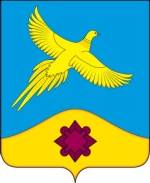 АДМИНИСТРАЦИЯФИЛОНОВСКОГО СЕЛЬСКОГО ПОСЕЛЕНИЯБОГУЧАРСКОГО МУНИЦИПАЛЬНОГО РАЙОНАВОРОНЕЖСКОЙ ОБЛАСТИПОСТАНОВЛЕНИЕот «15» февраля 2017 г. № 10 с. ФилоновоОб утверждении муниципальной программы «Комплексное развитие систем коммунальнойинфраструктуры Филоновского сельского поселения Богучарского муниципальногорайона на 2017-2022 годы»В соответствии с Федеральными законами от 06.10.2003 № 131-ФЗ «Об общих принципах организации местного самоуправления в Российской Федерации», от 28.06.2014 № 172-ФЗ «О стратегическом планировании в Российской Федерации», со статьей 179 Бюджетного кодекса Российской Федерации, постановлением администрации Филоновского сельского поселения от 03.02.2014 № 4 «Об утверждении Порядка принятия решений о разработке, реализации и оценки эффективности муниципальных программ Филоновского сельского поселения Богучарского муниципального района Воронежской области», администрация Филоновского сельского поселения Богучарского муниципального района Воронежской областиПОСТАНОВЛЯЕТ:1. Утвердить муниципальную программу Филоновского сельского поселения Богучарского муниципального района Воронежской области «Комплексное развитие систем коммунальной инфраструктуры Филоновского сельского поселения Богучарского муниципального района на 2017-2022 годы» согласно приложению.2. Настоящее постановление вступает в силу после его обнародования и распространяет свое действие на правоотношения возникшие с 01.01.2017.3. Контроль за исполнением настоящего постановления оставляю за собой.Приложение к постановлению администрацииФилоновского сельского поселенияот 15.02.2017 № 10Муниципальная программа«Комплексное развитие систем коммунальной инфраструктурыФилоновского сельского поселенияБогучарского муниципального районана 2017-2022 годы»Паспортмуниципальной программы«Комплексное развитие систем коммунальной инфраструктуры Филоновского сельского поселения Богучарского района Воронежской области на 2017-2022 годы»Раздел 1. Общая характеристика сферы реализации муниципальной программы1.1. Характеристика Филоновского сельского поселения Филоновское сельское поселение расположено в северной части Богучарского муниципального района. Административным центром поселения является с.Филоново. Территория поселения граничит с Подколодновским, Залимановским, Твердохлебовским сельскими поселениями Богучарского муниципального района и Верхнемамонским муниципальным районом.Расстояние от центра поселения до районного центра – г.Богучар составляет 17км., до областного центра – г. Воронежа 226 км.По территории Филоновского сельского поселения в меридиональном направлении проходит автомобильная дорога М-4 «Дон», разделяя территорию поселения на две почти равные по площади части.В состав Филоновского сельского поселения входит четыре населенных пункта: с. Филоново, с. Свобода, х. Перещепное, х. Тихий Дон. с общей численностью населения - 951 человек. Общая площадь поселения - 9,5 тыс.га.Экономико-географическое положение Филоновского сельского поселения выгодное. Оно характеризуется близостью к районному центру – г. Богучар, прохождением по территории сельского поселения федеральной автотрассы М-4 «Дон», благоприятными для сельскохозяйственной деятельности природно-климатическими ресурсами, а также наличием на территории поселении месторождений нерудных полезных ископаемых, которые в настоящее время активно эксплуатируются.К недостаткам географического положения Филоновского сельского поселения относится значительная его удалённость от областного центра, а также значительное расстояние между отдельными населёнными пунктами, входящими в состав поселения.1.2. Природные условия и ресурсыКлимат. Климат Филоновского сельского поселения умеренно-континентальный с жарким и сухим летом и умеренно холодной зимой с устойчивым снежным покровом и хорошо выраженными переходными сезонами. Территория Филоновского поселения относится к агроклиматическому району III (наиболее засушливому).Рельеф. Территория Филоновского сельского поселения в геоморфологическом отношении приурочено к водораздельному пространству рек Дона и Богучара, характеризуется холмистым расчленённым рельефом. Минерально-сырьевые ресурсы. На территории сельского поселения имеются месторождения полезных ископаемых – гранита в х.Тихий Дон и песка в х.Перещепное. На территории поселения есть площади, перспективные для постановки поисковых геологоразведочных работ на пески строительные, глины бентонитовые, кирпичное сырьё, пески стекольные, глины огнеупорные, камни строительные, керамзитовое сырьё. Гидрологическая характеристика. Обеспеченность поверхностными водами. Гидрографическая сеть территории Филоновского сельского поселения представлена рекой Дон, протекающей вдоль восточной границы 6-ти километровым участком. Кроме реки Дон на территории поселения имеется большое количество больших и малых оврагов и балок. Наиболее крупными из них являются – овраги Глубокий, Сыровачино, Плоский и балка Гончариха. Почвенные ресурсы Филоновского сельского поселения представлены в основном черноземами обыкновенными, южными и карбонатными. На небольших площадях распространены черноземно-луговые почвы, почвы балочных склонов и другие почвы разной степени смытости. Ландшафтно-рекреационный потенциал. Территория поселения характеризуется овражно-балочной расчлененностью. В целом водоразделам свойственно однообразие, связанное с высокой освоенностью территории. Наибольшей рекреационной ценностью обладают территория долины реки Дон и участки с лесной растительностью. Развитию рекреации способствуют следующие факторы:наличие водоемов, привлекающих рекреантов для отдыха выходного дня;купальный период с температурами массового купания 20-220С продолжается в среднем 75-85дней;близость районного центра.Основными лимитирующими факторами развития рекреации являются следующие:овражно-балочный рельеф;низкий уровень развития рекреационной инфраструктуры и сервиса.высокая освоенность территорииСостояние воздушного бассейна. Расположение сельского поселения в степной зоне и отсутствие крупных стационарных источников загрязнения обуславливает достаточно благоприятную экологическую обстановку. Источником негативного воздействия на качество атмосферного воздуха является автомобильный транспорт. Повышенный фон загрязнения воздуха пылью возможен в засушливый период. 1.3. Анализ численности населения сельского поселенияЧисленность Филоновского сельского поселения на 01.01.2016г. составила 951 чел., что составляет 2,7% от общей численности населения Богучарского муниципального района. Общая численность населения сельского поселения за период с 2010 по 2015 гг. уменьшилась на 118 человек (на 11%). Динамика изменения численности населения Филоновского сельского поселения за период 2010-2015 гг. представлена в таблице 1.1.Таблица 1.1Динамика изменения численности населения за 2010-2015гг.Анализ данных показывает, что в 2010-2014 гг. происходит снижение численности населения, в 2015 году отмечен рост к уровню 2014 года на 16 человек. Сокращение численности населения в первую очередь связано со снижением рождаемости при одновременном росте смертности. На формирование численности населения отразился механический отток населения. Наибольший отток населения произошел в 2011-2014гг. и составил 73 человека.Закономерным следствием перечисленных выше процессов является демографическое старение населения, т.е. повышение среднего возраста жителей и доли лиц старших возрастов в структуре населения, что приводит к сокращению трудовых ресурсов Филоновского сельского поселения и росту социальной нагрузки на муниципальный бюджет.Возрастная структура населения сельского поселения по данным на 01.01.2016г. характеризуется следующим распределением населения Филоновского сельского поселения по полу и возрасту:моложе трудоспособного возраста – 14%, среднее значение по району – 17,7% (2010 г. в поселении – 14,7%,);трудоспособного возраста – 27,3%, среднее значение по району – 55,3% (2010г. в поселении – 47,3%);старше трудоспособного возраста – 58,7%, среднее значение по району – 27% (2010г. в поселении – 38%).Произведенный выше анализ показывает:демографическая ситуация, сложившаяся в настоящее время в Радченском сельском поселении крайне неблагоприятная;наблюдается естественная убыль населения, смертность превышает рождаемость. Происходит механический отток населения;доля населения в трудоспособном возрасте составляет 27,3%, в 2 раза ниже среднерайонного уровня, уменьшилась с 2010-2015 гг. в 1,7 раза. Численность населения старших возрастных групп превышает численность населения в трудоспособном возрасте, что приводит к большой демографической нагрузке на трудоспособное населения, которая в перспективе будет увеличиваться;в перспективе, при сохранении существующих темпов естественного и механического движения, численность населения сельского поселения будет сокращаться. Для увеличения численности населения необходимо принятие административных мер, направленных на стимулирование рождаемости и привлечение в сельское поселение мигрантов молодых возрастов.Численность трудовых ресурсов сельского поселения на 01.01.2016г. составила 265 чел. (27% численности населения поселения, средняя по району – 60,2%);1.4. Анализ экономической ситуацииНа территории Филоновского сельского поселения осуществляют деятельность хозяйственные субъекты: сельскохозяйственные предприятия, предприятия по добыче полезных ископаемых, крестьянско-фермерские хозяйства, индивидуальные предприниматели. Территория Филоновского сельского поселения обладает минерально-сырьевыми ресурсами – месторождениями строительных материалов (гранита), что даёт возможность развития на его территории добывающей, а также обрабатывающей промышленности.На территории сельского поселения осуществляют деятельность: - сельскохозяйственное предприятие ООО «Тихий Дон»;- предприятия по добыче полезных ископаемых (ООО «Строительные материалы-Тихий Дон», ООО «Тихий Дон»);- 20 индивидуальных предпринимателей (в том числе 16 глав крестьянско-фермерских хозяйств);Промышленные предприятия. В 2016 году объем отгруженных товаров собственного производства на ООО «Строительные материалы - Тихий Дон» составил 110,4 млн. рублей, или 98,3% к уровню 2014 года. В январе-декабре 2015 года производство щебня составило 117,8 тыс. т (94,2% к уровню 2014 года), песчано-гравийных смесей - 107,9 тыс. т (51,2 % к уровню 2014 года). ООО «Тихий Дон»   произведено камня строительного 246,4 тыс. т, или 73,5% к уровню 2014года. Отгружено товаров собственного производства на сумму 37,9 млн рублей. В 2016 году планируется ликвидировать отставание по производству вскрышных работ, что позволит к концу 2016 года достичь безубыточности производства и создать перспективы для работы предприятия. Предприятия по добыче полезных ископаемых в течении последних лет испытывали финансовые трудности. В 2014 году на предприятии изменился собственник. Необходимы финансовые средства на проведение вскрышных работ, модернизации производства с целью достижения максимальных объемов производства в соответствии с производственной мощностью предприятия.В связи с тем, что ООО «Строительные материалы - Тихий Дон» является градообразующим предприятием на территории Филоновского сельского поселения, развитие его крайне важно для экономики сельского поселения. Увеличение производства на предприятии приведёт как к созданию новых рабочих мест, что, несомненно, окажет положительное влияние на рынок труда поселения, так и приведёт к увеличению налогооблагаемой базы, и, следовательно, поступлений в местный бюджет. Помимо прочего, развитие добычи полезных ископаемых на территории Филоновского сельского поселения потребует создание соответствующей инженерной инфраструктуры, в том числе транспортной. Это в свою очередь может послужить импульсом для активного развития строительного комплекса. Сельское хозяйство. Территория Филоновского сельского поселения составляет 9,7 тыс.га или 4,5% Богучарского района. По степени сельскохозяйственной освоенности территория поселения является хорошо освоенной – сельхозугодия составляют – 71,9%. Земли сельскохозяйственного назначения составляют – 87,9% территории поселения.В границах сельского поселения производством сельскохозяйственной продукции занимаются: ООО «Тихий Дон», 16 крестьянских (фермерских) хозяйств и 412 личных подсобных хозяйств. В 2015 году валовая продукция ООО «Тихий Дон» составила 83,2 млн. рублей (133% к уровню 2014 года). Площадь сельхозугодий составляет 6,0 тыс.га, пашня – 4,2 тыс.га, Посевная площадь – 3,6 тыс.га, в т.ч. 2,1 тыс.га – зерновые и зернобобовые культуры, 1,3 тыс.га – подсолнечник, кормовые культуры – 0,3 тыс.га. Поголовье крупного рогатого скота составляет – 566 голов. Предприятия розничной торговли. На территории сельского поселения осуществляют розничную торговлю 4 магазина. Торговая площадь составляет 200,7 кв.м. В с. Филоново 2 магазина, по 1 магазину в с.Свобода и на х. Перещепное. В х. Тихий Дон магазин отсутствует. 1.5. Анализ существующего состояния системы электроснабжения, выявление проблем функционированияИнституциональная структураЭнергоснабжение поселения обеспечивается организацией ПАО «ТНС ЭнергоВоронеж».Характеристика системы электроснабженияЭлектроснабжение. Электроснабжение Филоновского сельского поселения осуществляется от Воронежской энергосистемы через подстанцию: 110/35/10 кВ Богучар, на которой установлены два трансформатора мощностью по 16 МВА.Распределение электроэнергии по потребителям осуществляется по сетям 10 кВ через 17 трансформаторных подстанций 10/0,4 кВ. Суммарная мощность подстанций – 2429 кВА. Протяженность распределительных сетей – 70км.Доля поставки ресурса по приборам учетаДоля поставки ресурса по приборам учета составляет:- население – 100%;- объекты социально-культурного и бытового назначения – 100 %.В настоящее время система электроснабжения Филоновского сельского поселения является устойчивой, на основных питающих источниках имеется резерв и дублирующие, аварийные устройства.Качество поставляемого ресурсаДефицита мощностей на сегодняшний день нет.Обоснование требований к системе электроснабжения установленным стандартом качества. Данный стандарт определяет критерии качества услуги «Электроснабжение».Качество электрической энергии определяется совокупностью ее характеристик, при которых электроприемники могут нормально работать и выполнять заложенные в них функции.Показателями качества электроэнергии являются:- отклонение напряжения от своего номинального значения;- колебания напряжения от номинала;- несинусоидальность напряжения;- несимметрия напряжений;- отклонение частоты от своего номинального значения;- длительность провала напряжения;- импульс напряжения;- временное перенапряжение.Требования к качеству электроэнергии:- стандартное номинальное напряжение в сетях однофазного переменного тока должно составлять – 220 В, в трехфазных сетях – 380 В;- допустимое отклонение напряжения должно составлять не более 10% от номинального напряжения электрической сети;- допустимое отклонение частоты переменного тока в электрических сетях должно составлять не более 0,4 Гц от стандартного номинального значения 50 Гц;- требования к непрерывности электроснабжения: электроэнергия должна предоставляться всем потребителям круглосуточно, кроме случаев плановых отключений, аварийных ситуаций или отключения потребителей за долги.Качество поставляемого ресурса соответствует требованиям.Воздействие на окружающую средуПроведение мероприятий по строительству и реконструкции объектов системы электроснабжения должно осуществляться в соответствии с требованиями Федерального закона от 26.03.2003 № 35-ФЗ «Об электроэнергетике», а также в соответствии с требованиями действующих нормативных правовых актов в сфере промышленной и экологической безопасности.Вредное воздействие на экологию со стороны объектов электроэнергетики в процессе эксплуатации дополняется воздействием при строительстве и воздействием при утилизации демонтированного оборудования и расходных материалов. При строительстве объектов энергетики происходит вырубка лесов (просеки под трассы ЛЭП), нарушение почв (земляные работы), нарушение естественной формы водоемов (отсыпки). Элементы системы электроснабжения, оказывающие воздействие на окружающую среду после истечения нормативного срока эксплуатации: масляные силовые трансформаторы и высоковольтные масляные выключатели, аккумуляторные батареи, масляные кабели.Для снижения площади лесов, уничтожаемых при строительстве объектов электроэнергетики, необходимо соблюдать нормативную ширину охранных зон ЛЭП при строительстве, либо занижать ее в допустимых пределах, принимая ее величину минимально допустимой для условий стесненной прокладки.Для снижения вредного воздействия на почвы при строительстве требуется соблюдать технологию строительства, установленную нормативной документацией для данного климатического района.Масляные силовые трансформаторы и высоковольтные масляные выключатели несут опасность разлива масла и вероятность попадания его в почву и воду. Во избежание разливов требуется соблюдать все требования техники безопасности при осуществлении ремонтов, замены масла и т.д. Обязательна правильная утилизация масла и отработавших трансформаторов и выключателей.Для исключения опасности нанесения ущерба окружающей среде предлагается применение сухих трансформаторов и вакуумных выключателей вместо масляных. Масляные кабели по истечении срока эксплуатации остаются в земле, и при дальнейшем старении происходит разрушение изоляции и попадание масла в почву. Для предотвращения данного воздействия необходимо использовать кабели с пластмассовой изоляцией либо с изоляцией из сшитого полиэтиленаДействующие тарифы на услуги по передаче электрической энергииВ таблице 1.3 представлены сведения о единых тарифах на услуги по передаче электрической энергии по распределительным сетям ПАО «ТНС ЭнергоВоронеж».Таблица 1.3Тарифы на услуги по передаче электрической энергии на 2016 год1.6. Анализ существующего состояния системы газоснабжения, выявление проблем функционированияИнституциональная структураУслуги по обеспечению население газом осуществляет организация:- ООО «Газпром межрегионгаз Воронеж».Характеристика системы газоснабженияСовременное состояниеГазоснабжение Филоновского сельского поселения осуществляется, в равных долях сжиженным и природным газом. Природный газ подается в Филоновское сельское поселение по газопроводу высокого давления «Богучар – Осетровка». В Сельском поселении газифицированы природным газом с.Филоново, с. Свобода и х.Перещепное.Система газовых сетей двухступенчатая – газопроводами высокого и низкого давления. Газоснабжение сельского поселения природным газом составляет 70%. Протяженность уличной газовой сети составляет 40,7 км. Газифицировано природным газом по состоянии на 01.01.2016 - 264 домовладения, не газифицировано - 148 домовладений.Доля поставки ресурса по приборам учетаДоля поставки ресурса по приборам учета составляет:- население – 100%;- объекты социально-культурного и бытового назначения – 100 %.Надежность работы системыНареканий по надёжности системы газоснабжения нет. Собственники газопроводов ежегодно заключают договоры на техническое обслуживание газораспределительных сетей и оборудования с лицензируемыми организациями.Качество поставляемого ресурсаКачество оказания услуги по газоснабжению на территории Филоновского сельского поселения соответствует нормативному.Обоснование требований к системе газоснабжения установлены стандартами качества (Государственный стандарт ГОСТ 5542-87 «Газы горючие природные для промышленного и коммунально-бытового назначения», Государственный стандарт ГОСТ 20448-90 «Газы углеводородные сжиженные топливные для коммунально-бытового потребления»). Данные стандарты определяют критерии качества услуги «Газоснабжение».Нормативные правовые акты, регулирующие предоставление услуги:Федеральный закон от 6 октября 2003 г. № 131-ФЗ «Об общих принципах организации местного самоуправления в Российской Федерации» (с изменениями и дополнениями);постановление Госстроя Российской Федерации от 27 сентября 2003 г. № 170 «Об утверждении Правил и норм технической эксплуатации жилищного фонда».Строительные нормы и правила СНиП 42-01-2002 «Газоснабжение» (актуализированная редакция от 20 мая 2011 года);постановление Правительства РФ от 6 мая 2011 г. № 354 «О предоставлении коммунальных услуг собственникам и пользователям помещений в многоквартирных домах и жилых домов»;Федеральный закон от 31 марта 1999 г. № 69-ФЗ «О газоснабжении в Российской Федерации» (с изменениями от 22 августа 2004 г., 23 декабря 2005 г., 2 февраля, 18 декабря 2006 г., 26 июня 2007 г., 18 июля 2008 г., 30 декабря 2008 г., 18, 19 июля 2011 г., 7 ноября 2011 г.)Иные нормативные правовые акты Российской Федерации и Воронежской области.Требования к качеству газоснабжения, закрепляемые стандартом:оптимальное давление газа от 0,0012 МПа до 0,003 МПа;допустимое отклонение давления газа менее чем на 0,0005 МПа;постоянное соответствие свойств подаваемого газа требованиям законодательства Российской Федерации о техническом регулировании (ГОСТ 5542-87);отклонение свойств подаваемого газа от требований законодательства Российской Федерации о техническом регулировании не допускается;газ должен предоставляться всем потребителям круглосуточно, кроме случаев плановых отключений, аварийных ситуаций или отключения потребителей за неуплату.Воздействие на окружающую средуНегативное воздействие объектов трубопроводного транспорта природного газа на окружающую среду начинается на этапе сооружения газопроводов и обусловлено следующими причинами:авариями при сооружении и испытаниях линейной части, газоперекачивающих агрегатов и дополнительного оборудования;техногенным воздействием при строительстве объектов транспорта газа (эрозия, солифлюкация, оползни, изменение водного режима, нарушение режима особо охраняемых природных территорий, воздействие на миграцию животных и т. п.).Для предупреждения возникновения аварийных ситуаций необходимо использовать следующие технические решения:- применение толстостенных труб с увеличенным запасом прочности;- установка кранов для перекрытия газопроводов;- антикоррозийная защита газопроводов.Техногенное воздействие на почвенный покров выражается в:- нарушении сложившихся форм естественного рельефа в результате земляных работ (рытье траншей и других выемок, отсыпка насыпей, планировочные работы и др.);- нарушении микрорельефа, вызванном многократным прохождением тяжелой строительной техники;- ухудшении физико-механических и химико-биологических свойств почвенного слоя;- уничтожении и порчи посевов сельскохозяйственных культур и сенокосных угодий;- захламлении почв отходами строительных материалов, порубочными остатками и т. п.В процессе эксплуатации газопроводов, негативное воздействие на окружающую среду в виде загрязнения воздушного бассейна оказывают потери газа при его транспортировке по газопроводом.Действующие тарифы на услуги газоснабженияВ таблице 1.4 представлены сведения о единых тарифах на услуги газоснабжения ООО «Газпром межрегионгаз Воронеж».Таблица 1.4Тарифы на услуги по газоснабжения на 2016 годТехнические и технологические проблемы в системе газоснабженияАварийных участков газопроводов нет. Ведется постоянное обслуживание и контроль за состоянием системы газопроводов, сооружений и технических устройств на них.1.7. Анализ существующего состояния системы теплоснабжения, выявление проблем функционированияТеплоснабжение жилищно-коммунального сектора Филоновского сельского поселения децентрализовано и осуществляется от индивидуальных источников. Теплоснабжение общественной застройки (школ) осуществляется от мелких отопительных котельных суммарной мощностью 0,17Гкал/час.Состояние муниципальных котельных удовлетворительное. Система теплоснабжения – открытая, тип прокладки сетей – надземная.Горячим водоснабжением жилой фонд не обеспечивается.1.8. Анализ существующего состояния системы водоснабжения, выявление проблем функционированияХарактеристика системы водоснабженияВ настоящее время, в соответствии с паспортом сельского поселения, водопроводом оборудовано 81% жилищного фонда. Мощность водозаборных скважин – 1.5 тыс.м3/сут, фактический забор воды ~0,24 тыс.м3/сут. Протяженность водопроводных линий – 14,2 км, диаметры основной сети 100мм. Среднесуточный отпуск воды на 1 жителя составляет ~80 л/сут.Протяженность уличной водопроводной сети – 11910 км, в том числе 100% водопроводной сети нуждается в замене.Источники водоснабженияПодземные воды. Территория относится к обеспеченной ресурсами пресных подземных вод. В настоящее время разведанных и утверждённых балансом запасов месторождений пресных подземных вод хозяйственно-питьевого назначения на территории поселения нет. По химическому составу воды, в основном, гидрокарбонатно-кальциевые, хлоридно-гидрокарбонатно-кальциевые и смешанного типа. Минерализация изменяется в пределах 0,2-0,9г/л. Воды условно защищены от поверхностного загрязнения, которое может проникать по склонам балок и оврагов. Хозяйственно-питьевое водоснабжение населения и в значительной степени техническое водоснабжение сельскохозяйственных, промышленных предприятий, орошение сельхозугодий основано на использовании подземных вод.Доля поставки ресурса по приборам учетаДоля поставки ресурса по приборам учета составляет:- население – 0 %;- объекты социально-культурного и бытового назначения – 0 %.Надежность работы системы водоснабженияИзнос оборудования и сетей водоснабжения является неблагоприятным фактором, снижающим надежность водоснабжения потребителей, а также является причиной значительных потерь воды в сетях водоснабжения. Необходимо провести мероприятия по замене и реконструкции сети водоснабжения и оборудования, а также прокладку новых трубопроводов, для бесперебойного обеспечения населения водой и уменьшения количества аварийных ситуаций на объектах водоснабжения.Качество поставляемого ресурсаКачество подаваемой населению воды (на всем пути транспортирования от водозаборного устройства до потребителя) должно подвергаться санитарному контролю. Санитарный надзор, осуществляемый санэпидстанцией, распространяется на всю систему хозяйственно-питьевого водоснабжения. На территории, входящей в зону санитарной охраны, должен быть установлен режим, обеспечивающий надежную защиту источников водоснабжения от загрязнения и сохранения требуемых качеств воды.Сооружения очистки и подготовки воды на территории Филоновского сельского поселения в настоящее время отсутствуют.Производственный контроль качества вод водоисточников и питьевой воды осуществляется Федеральным бюджетным учреждением здравоохранения «Центр гигиены и эпидемиологии в Воронежской области».Действующие тарифы на услуги водоснабженияТарифы на услуги водоснабжения отсутствуютВыводы по техническому состоянию системы водоснабженияВодопроводное хозяйство находится в неудовлетворительном состоянии. Необходима замена 100% сетей водоснабжения. Износ водонапорных башен достигает 100%.1.9. Анализ существующего состояния системы водоотведения, выявление проблем функционированияВ настоящее время централизованной системы водоотведения в Филоновском сельском поселении нет. Стоки отводятся в выгребные ямы, септики. Организованный вывоз сточных вод отсутствует.Основными проблемами системы водоотведения Филоновского сельского поселения являются:- отсутствие централизованных систем водоотведения- сброс сточных вод фактически без очистки на рельеф и как следствие загрязнение месторождений подземных вод.Обустройство централизованной системы водоотведения на данном этапе представляется нецелесообразным. 1.10. Анализ существующего состояния сбора и вывоза бытовых отходов и мусора, выявление проблем функционированияИнституциональная структураОбразование твердых бытовых и промышленных отходов определяется уровнем развития промышленного и сельскохозяйственного производства, а также численностью населения. На территории Филоновского сельского поселения специализированная организация по сбору, использовании, обезвреживании, транспортировании, размещении, промышленных и бытовых отходов отсутствует.Промышленные отходыНа территории Филоновского сельского поселения есть предприятия по добыче полезных ископаемых, следовательно имеются промышленные отходы. Сельскохозяйственные отходы В Филоновском сельском поселении основным видом сельскохозяйственной деятельности является растениеводство. В результате образуются органические отходы полеводства, а также применяемые в полеводстве удобрения. В основном, сельскохозяйственные отходы образуются в личных подворьях жителей поселения, которые содержат крупный рогатый скот, свиней, домашнюю птицу. Воздействие на окружающую средуСвалки оказывают негативное воздействие на окружающую среду и человека: - химическое воздействие, выражающееся в выделении вредных веществ с эмиссиями фильтрата и биогаза. Выделяющийся из толщи отходов фильтрат содержит растворенные и взвешенные загрязняющие компоненты в опасных концентрациях. При его растекании по поверхности земли загрязняется почва, растительность, поверхностные водоемы и водотоки, подземные воды, донные отложения. - зоогенный фактор, выражающийся в привлечении и размножении насекомых, птиц, млекопитающих. - санитарно-эпидемиологический фактор, заключающийся в возникновении в теле свалки благоприятных условий для развития болезнетворных микроорганизмов. - термический фактор, связанный с выделением тепла при разложении отходов, что приводит к повышению температуры отходов до 40-70°С. При недостаточном оттоке тепла происходит самовозгорание отходов, которое проявляется как в виде поверхностных пожаров, так и в виде скрытого горения в глубоких горизонтах отходов. - социальный фактор, заключающийся в том, что свалки создают зону риска и дискомфорта для людей, проживающих и работающих вблизи территории свалок. Население подвергается как прямому влиянию свалок, так и опосредованному – при контакте с загрязненными компонентами окружающей среды. В соответствии с пунктом 7 статьи 12 Федерального закона № 89-ФЗ «Об отходах производства и потребления» запрещается размещение отходов на объектах, не внесенных в государственный реестр объектов размещения отходов.Тарифы на утилизацию (захоронение) ТБО отсутствуют.Технические и технологические проблемы в системеПрисутствует проблема возникновения несанкционированных свалок, которые требуют значительных финансовых затрат на их ликвидацию и эффективного контроля за их возникновением со стороны соответствующих уполномоченных структур.1.11. Анализ существующего состояния установки приборов учета и энергоресурсосбережения у потребителейВ соответствии со ст. 12 Федерального закона от 23.11.2009 № 261 «Об энергосбережении и повышении энергетической эффективности и о внесении изменений в отдельные законодательные акты Российской Федерации» (в редакции от 11.07.2011) в целях повышения уровня энергосбережения в жилищном фонде и его энергетической эффективности в перечень требований к содержанию общего имущества собственников помещений в многоквартирном доме включаются требования о проведении мероприятий по энергосбережению и повышению энергетической эффективности многоквартирного дома. Соответственно должно быть обеспечено рациональное использование энергетических ресурсов за счет реализации энергосберегающих мероприятий (использование энергосберегающих ламп, приборов учета, более экономичных бытовых приборов, утепление многоквартирных домов и мест общего пользования и др.). В соответствии со ст. 24 Федерального закона от 23.11.2009 № 261 «Об энергосбережении и повышении энергетической эффективности и о внесении изменений в отдельные законодательные акты Российской Федерации» (в редакции от 11.07.2011), начиная с 1 января 2010 года бюджетное учреждение обязано обеспечить снижение в сопоставимых условиях объема потребленных им воды, дизельного и иного топлива, мазута, природного газа, тепловой энергии, электрической энергии, угля в течение пяти лет не менее чем на пятнадцать процентов от объема фактически потребленного им в 2009 г. каждого из указанных ресурсов с ежегодным снижением такого объема не менее чем на три процента. В соответствии со ст. 13 Федерального закона от 23.11.2009 № 261 «Об энергосбережении и повышении энергетической эффективности и о внесении изменений в отдельные законодательные акты Российской Федерации» до 01.07.2012 собственники жилых домов, собственники помещений в многоквартирных домах, обязаны обеспечить оснащение таких домов приборами учета используемых воды, тепловой энергии, электрической энергии, а также ввод установленных приборов учета в эксплуатацию. При этом многоквартирные дома в указанный срок должны быть оснащены коллективными (общедомовыми) приборами учета используемых воды, тепловой энергии, электрической энергии, а также индивидуальными и общими (для коммунальной квартиры) приборами учета используемых воды, электрической энергии. Соответственно должен быть обеспечен перевод всех потребителей на оплату энергетических ресурсов по показаниям приборов учета за счет завершения оснащения приборами учета воды, природного газа, тепловой энергии, электрической энергии зданий и сооружений поселения, а также их ввода в эксплуатацию.Оснащенность приборами учета потребителей представлена в таблице 1.5Таблица 1.5Оснащенность приборами учета1.12. Анализ рекреационного развития территорииКомплексное рекреационное развитие территории возможно за счёт организации рекреационных зон – специально выделяемых территорий, предназначенных для организации мест отдыха - парки, сады, спортивные площадки, пляжи и иные объекты туристско-рекреационной инфраструктуры.Наибольшей рекреационной ценностью обладают территория долины реки Дон и участки с лесной растительностью. Развитию рекреации способствуют следующие факторы:наличие водоемов, привлекающих рекреантов для отдыха;купальный период с температурами массового купания 20-220С продолжается в среднем 75-85дней;близость районного центра.Основными лимитирующими факторами развития рекреации являются следующие:овражно-балочный рельеф;низкий уровень развития рекреационной инфраструктуры и сервиса.высокая освоенность территорииРаздел 2. Приоритеты муниципальной политики в сфере реализации муниципальной программы, цели, задачи и показатели (индикаторы) достижения целей и задач, описание основных ожидаемых конечных результатов муниципальной программы, сроков и этапов реализации2.1. Приоритеты муниципальной политики в сфере реализации муниципальной программыФедеральный закон от 06.10.2003 № 131-ФЗ «Об общих принципах организации местного самоуправления в Российской Федерации», Федеральный закон от 07.12.2011 № 416-ФЗ «О водоснабжении и водоотведении», Федеральный закон от 27.07.2010 № 190-ФЗ «О Теплоснабжении», Федеральный закон от 23.11.2009 № 261 «Об энергосбережении и повышении энергетической эффективности и о внесении изменений в отдельные законодательные акты Российской Федерации», Федеральный закон от 29.12.2014 N 458-ФЗ "О внесении изменений в Федеральный закон "Об отходах производства и потребления".Приоритеты муниципальной политики в сфере реализации программы соотносятся со Стратегией социально-экономического развития Воронежской области на период до 2020 года, Стратегией социально-экономического развития Богучарского муниципального района на период до 2020 года, Стратегией социально-экономического развития Филоновского сельского поселения на период до 2020 года. 2.2. Цели, задачи муниципальной программыЦелью разработки муниципальной программы «Комплексное развитие систем коммунальной инфраструктуры Филоновского сельского поселения Богучарского района Воронежской области на 2017-2022 годы» является обеспечение развития коммунальных систем и объектов в соответствии с потребностями жилищного строительства, повышение качества производимых для потребителей коммунальных услуг, улучшение экологической ситуации.Муниципальная программа «Комплексное развитие систем коммунальной инфраструктуры Филоновского сельского поселения Богучарского района Воронежской области на 2017-2022 годы» является базовым документом для разработки инвестиционных и производственных программ организаций, обслуживающих системы коммунальной инфраструктуры сельского поселения. Муниципальная программа «Комплексное развитие систем коммунальной инфраструктуры Филоновского сельского поселения Богучарского района Воронежской области на 2017-2022 годы» представляет собой увязанный по задачам, ресурсам и срокам осуществления перечень мероприятий, направленных на обеспечение функционирования и развития коммунальной инфраструктуры Филоновского сельского поселения. Основными задачами муниципальной программы являются:инженерно-техническая оптимизация коммунальных систем;взаимосвязанное перспективное планирование развития коммунальных систем;обоснование мероприятий по комплексной реконструкции и модернизации;повышение надежности систем и качества предоставления коммунальных услуг;совершенствование механизмов развития энергосбережения и повышение энергоэффективности коммунальной инфраструктуры;повышение инвестиционной привлекательности коммунальной инфраструктуры сельского поселения;обеспечение сбалансированности интересов субъектов коммунальной инфраструктуры и потребителей;Формирование и реализация муниципальной программы «Комплексное развитие систем коммунальной инфраструктуры Филоновского сельского поселения Богучарского района на 2017-2022 годы» базируются на следующих принципах:системность – рассмотрение муниципальной программы «Комплексное развитие систем коммунальной инфраструктуры Филоновского сельского поселения Богучарского района Воронежской области на 2017-2022 годы» как единой системы с учетом взаимного влияния разделов и мероприятий Программы друг на друга;комплексность – формирование муниципальной программы «Комплексное развитие систем коммунальной инфраструктуры Филоновского сельского поселения Богучарского района Воронежской области на 2017-2022 годы» в увязке с государственными программами.2.3. Показатели (индикаторы) достижения целей и решения задач муниципальной программыСостав показателей (индикаторов) реализации подпрограммы определен исходя из принципа необходимости и достаточности информации для характеристики достижения целей и решения задач подпрограммы.Целевые показатели для мониторинга реализации муниципальной программы «Комплексное развитие систем коммунальной инфраструктуры Филоновского сельского поселения Богучарского района Воронежской области на 2017-2022годы» определены с учетом выполнения всех мероприятий муниципальной программы в запланированные сроки и представлены в таблице 2.1 и приложении 1. Таблица 2.12.4 Описание основных ожидаемых конечных результатов муниципальной программыРеализация мероприятий по системе электроснабжения позволит достичь следующего эффекта:  обеспечение бесперебойного электроснабжения;  повышение качества и надежности электроснабжения, снижение уровня потерь; обеспечение резерва мощности, необходимого для электроснабжения новых объектов. Реализация программных мероприятий по системе теплоснабжения позволит достичь следующего эффекта:  перевод источников теплоснабжения на более дешевый вид топлива. Результатами реализация мероприятий по развитию систем водоснабжения сельского поселения являются: обеспечение бесперебойной подачи качественной воды от источника до потребителя; улучшение качества жилищно-коммунального обслуживания населения по системе водоснабжения; обеспечение возможности подключения строящихся объектов к системе водоснабжения при гарантированном объеме заявленной мощности. Реализация программных мероприятий по развитию системы сбора и утилизации (захоронения) ТБО сельского поселения позволит достичь следующего эффекта: улучшение экологической ситуации на территории сельского поселения.2.5. Сроки и этапы реализации программыМуниципальную программу «Комплексное развитие систем коммунальной инфраструктуры Филоновского сельского поселения Богучарского района Воронежской области на 2017-2022 гг.» планируется реализовать в 1 этап с 2017-2022 гг. 3. Перспективы развития сельского поселения, план прогнозируемой постройки и прогнозируемый спрос на коммунальные ресурсы на период действия муниципальной программы.Документами территориального планирования сельского поселения является генеральный план Филоновского сельского поселения Богучарского муниципального района Воронежской области, который, исходя из совокупности социальных, экономических, экологических и иных факторов, комплексно решает задачи обеспечения устойчивого развития муниципального развития, развития его инженерной, транспортной и социальной инфраструктур, обеспечения учета интересов граждан и их объединений, интересов Российской Федерации, Воронежской области и муниципального образования.Территориальное планирование направлено на определение функционального назначения территории сельского поселения исходя из совокупности социальных, экономических, экологических и иных факторов в целях:- обеспечения устойчивого развития сельского поселения;- формирования благоприятной среды жизнедеятельности;- сохранения объектов исторического и культурного наследия, уникальных природных объектов для настоящего и будущего поколений;- развития и модернизации инженерной, транспортной и социальной инфраструктур;- оптимизация использования земельных ресурсов межселенных территорий.3.1. Определение перспективных показателей развития сельского поселения с учетом социально-экономических условийДинамика численности населенияВ настоящее время население Филоновского сельского поселения составляет 951 чел. По итогам проведенного анализа демографической ситуации были выявлены основные проблемы формирования численности населения Филоновского сельского поселения – естественная убыль населения, миграция, старение населения.Прогноз численности населения произведен по оптимистическому сценарию развития, исходя из приоритета социально-экономического развития, а также особенностей и тенденций демографической ситуации в сельском поселении.На перспективу уровень естественного прироста во многом будет зависеть от реализации целевых программ: федеральных, областных и районных, а также мероприятий, которые должны быть осуществлены администрацией района и сельского поселения для решения демографических проблем в развитие федеральных программ.Успешная реализация национальных программ на территории Богучарского района в целом в различных сферах отразятся и на показателях численности населения Филоновского сельского поселения. Активно поддерживаемый администрацией района процесс устойчивого функционирования муниципальных образований, будет оказывать большое влияние на демографическую ситуацию в сельском поселении.Проектная численность населения сельского поселения определялась, основываясь на прогнозе показателей естественного и механического движения населения. Следует отметить, что естественная динамика численности населения в значительной степени инерционна и трудноизменяема. То есть негативные демографические процессы, происходящие в настоящее время, будут оказывать влияние на формирование населения поселения и в перспективе. Миграционная составляющая, в свою очередь, может испытывать значительные колебания из года в год, но, в то же время, гораздо легче поддаётся корректировке. На перспективу настоящим проектом принимается небольшое увеличение численности населения, которое будет происходить за счёт увеличения уровня рождаемости и сокращения уровня смертности к концу расчетного срока, а также за счёт положительного миграционного баланса.В течение всего проектного периода показатели естественного прироста будут меняться. В период первой очереди будет происходить небольшое увеличение смертности, связанное с большим удельным весом группы населения старше трудоспособного возраста. Рождаемость будет оставаться равной среднему за последние годы уровню. В период с 2017 по 2022 гг. смертность будет превышать рождаемость, т.е. естественный прирост останется отрицательным. Увеличение рождаемости будет происходить за счёт перехода в детородный период людей, рождённых в период всплеска рождаемости начала 2000-х годов Механический прирост будет оставаться положительным в течение всего проектного периода, внося положительный вклад в формирование населения. Предполагается, что концу расчетного срока численность населения Филоновского сельского поселения достигнет 980 чел., предполагается увеличение численности населения в с. Филоново. Этому должно способствовать развитие экономики поселения (увеличение количества рабочих мест, повышение доходов населения), а также строительство объектов социальной, транспортной и инженерной инфраструктуры. В рассматриваемый период прогнозируется оживление инвестиционной активности, что позволит создать новые рабочие места в сфере добычи полезных ископаемых, производства сельскохозяйственной продукции, а также в смежных с ней отраслях хранения и переработки.Малое и среднее предпринимательство имеет значительные шансы сформировать в поселении стабильное ядро субъектов хозяйствования, производственная деятельность которых позволит создать новые места приложения труда.Анализ существующих и предполагаемых источников формирования численности населения показывает необходимость миграционного притока населения (в основном трудоспособного, детородного возраста) в течение всего расчетного срока.На основе анализа данных о распределении населения по возрастам и протекающих в настоящее время демографических процессов, а также исходя из прогнозной численности населения, ниже приводится предполагаемая возрастная структура населения Филоновского сельского поселения на проектный период.Таблица 3.1Возрастная структура населенияНастоящим проектом предполагается, что наметившийся в последние годы снижение уровня рождаемости приостановится, в 2016-2022 гг. будет рост уровня рождаемости. Этому будет способствовать государственная политика в сфере демографии, которая направлена на поощрение рождаемости, сокращение смертности, увеличение продолжительности жизни людей («Национальные проекты», программа «Материнского капитала» и др.), а также изменение показателя среднего возраста матери при рождении ребенка. Сдвиг этого показателя (на 3-4 года) в сторону старших возрастов, наблюдающийся не только в развитых странах, а также наметившийся в России, позволяет прогнозировать увеличение рождаемости.Принятый настоящим проектом оптимистический вариант развития сельского поселения предполагает значительные вложения в социальную сферу, позволяющие рассчитывать в ближайшие годы на возврат к тенденции роста продолжительности жизни, снижение смертности.Жилой фондЖилищный фонд Филоновского сельского поселения по состоянию на 01.01.2016 – 27,7 тыс. м², что составляет около 3% от общего жилищного фонда Богучарского муниципального района. Жилищный фонд населенных пунктов Филоновского сельского поселения представлен в таблице 3.2.Таблица 3.2В административном центре сельского поселения – с. Филоново размещается 14,1 тыс. м² или 50,9% от всего жилищного фонда сельского поселения. 99% жилищного фонда сельского поселения находится в личной собственности граждан.Общая площадь жилых помещений, приходящаяся на одного жителя Филоновского сельского поселения составила 29,12 м²/чел., что выше среднего показателя по Богучарскому муниципальному району (25,62 м2/чел.).Наиболее перспективный путь размещения нового жилищного строительства в рассматриваемый настоящим проектом период состоит в следующем:- вовлечение в процесс градостроительного развития неэффективно используемых территорий;- освоение неиспользуемых, свободных от застройки территорий.В настоящем проекте определена потребность в жилищном строительстве и территориях, необходимых для поэтапного размещения расчетных объёмов жилой застройки.На увеличение жилищного фонда косвенно повлияют следующие факторы:  повышение уровня жизни населения и, как следствие, потребность улучшения условий проживания, что приведет к росту спроса на более комфортабельное жилье; рост численности населения на расчетный период; внедрение в практику системы ипотечного кредитования и предоставления жилищных ссуд дополнительно стимулирует жилищное строительство.Всего за расчетный срок должно быть введено порядка 0,6 тыс.м². Общая площадь жилых помещений в среднем на одного человека вырастет до 29,5 м2/чел. Общая площадь жилищного фонда к концу расчетного срока достигнет 28,3 тыс. м².Объекты социального и культурно-бытового обслуживанияУровень и качество жизни населения сельского поселения в значительной мере зависят от развитости социальной инфраструктуры, которая включает в себя учреждения образования, культуры, здравоохранения, физкультуры и спорта, торговли.Дошкольные учреждения. В Филоновском сельском поселении отсутствуют дошкольные учреждения. Образовательные учреждения. На территории поселения имеется 1 образовательное учреждение МКОУ «Филоновская ООШ» на 190 мест. В настоящее время в школе обучается 18 детей. Близость к районному центру создает возможность обучения детей в базовых школах города Богучар и лицее.Здравоохранение. Охрана здоровья населения является одним из приоритетных направлений социальной политики администрации Филоновского сельского поселения. На территории поселения расположены три ФАПа: в с. Филоново, с. Свобода и х. Перещепное. В учреждениях здравоохранения необходимо провести капитальный ремонт. Культура. В Филоновском сельском поселении функционирует филиал районной библиотеки, расположенный в с.Филоново в Филоновском СДК. Книжный фонд библиотеки насчитывает 8,7 тыс.экземпляров. В с.Филоново и и х.Перещепное работают два сельских дома культуры, в которых организована работа 12 кружков. Для сохранения учреждений культуры необходимо провести капитальный ремонт.Физкультура и спорт. На территории сельского поселения в населенных имеются 10 спортивных сооружений. Перечень объектов, рекомендуемых к строительству в Филоновском сельском поселении на период расчетного срока (до 2022 года) приведен в таблице 3.3Таблица 3.3Расчет потребности учреждений культурно-бытового обслуживания*Региональный норматив градостроительного проектирования «Планировка жилых, общественно-деловых и рекреационных зон населенных пунктов Воронежской области» (Приказ от 17.04.2008г. N9-п)3.2. Прогноз спроса на коммунальные ресурсыОбъемы коммунальных услуг до 2022 года представлены в таблице 3.4. Факторы, принятые в расчет при определении объемов потребления услуг коммунальной сферы на перспективу:- прогнозная численность постоянного населения;- установленные нормативы потребления коммунальных услуг; - технико-экономические показатели реализации Генерального плана.Таблица 3.4Прогнозный спрос на коммунальные ресурсыРаздел 4. Характеристика основных мероприятий, обеспечивающих достижение целевых показателейОсновные программные мероприятия муниципальной программы «Комплексное развитие систем коммунальной инфраструктуры Филоновского сельского поселения Богучарского района Воронежской области на 2017-2022 годы» представлены в таблице 4.1. и приложении 2.Таблица 4.14.1. Программные мероприятия в электроснабженииИнвестиционные проекты в сфере электроснабжения отсутствуют.4.2. Программные мероприятия в газоснабжении. Инвестиционные проекты в сфере газоснабжения отсутствуют4.3. Программные мероприятия в теплоснабжении. Перечень мероприятий и инвестиционных проектов в теплоснабжении, обеспечивающих спрос на услуги теплоснабжения по годам реализации Программы для решения поставленных задач и обеспечения целевых показателей развития коммунальной инфраструктуры Филоновского сельского поселения, включаетЗадача: Разработка мероприятий по комплексной реконструкции и модернизации систем коммунальной инфраструктуры. «Новое строительство, реконструкция и техническое перевооружение (головных объектов теплоснабжения) источников тепловой энергии» включает мероприятия, направленные на достижение целевых показателей системы теплоснабжения в части источников теплоснабжения. Основное мероприятие 1.1. Установка блочно-модульной котельной для ДК с. Филоново (включая ПИР). Цель проекта: повышение качества, надежности и ресурсной эффективности работы источников теплоснабжения. Технические параметры проекта: технические параметры определяются при разработке проектно-сметной документации на объект, планируемый к внедрению. Технические параметры, принятые при разработке проектных решений, должны соответствовать установленным нормам и требованиям действующего законодательства. Срок реализации проекта: 2018-2019гг. Необходимый объем финансирования: 8 500 тыс. руб. Ожидаемый эффект: повышение надежности и качества теплоснабжения, минимизация воздействия на окружающую среду, обеспечение энергосбережения. Срок получения эффекта: в течение срока полезного использования оборудования. Срок окупаемости проекта: проект программы направлен на повышение надежности и качества оказания услуг теплоснабжения и не предусматривает обеспечение окупаемости в период полезного использования оборудования. 4.4. Программные мероприятия в водоснабжении. Основное мероприятие 1.2. Организация водоснабжения населения Филоновского сельского поселения. Перечень мероприятий и инвестиционных проектов в водоснабжении, обеспечивающих спрос на услуги водоснабжения по годам реализации муниципальной программы для решения поставленных задач и обеспечения целевых показателей развития коммунальной инфраструктуры Филоновского сельского поселения включает: Задача 1: Инженерно-техническая оптимизация систем коммунальной инфраструктурыМероприятие 1.2.1. Инвентаризация бесхозяйных объектов недвижимого имущества, используемых для передачи энергетических ресурсов. Организация постановки объектов на учет в качестве бесхозяйных объектов недвижимого имущества. Признание права муниципальной собственности на бесхозяйные объекты недвижимого имущества. Срок реализации: 2017-2018 гг. Необходимый объем финансирования: 120 тыс. руб. Ожидаемый эффект: организационные, беззатратные и малозатратные мероприятия Программы непосредственного эффекта в стоимостном выражении не дают, но их реализация обеспечивает оптимизацию систем коммунальной инфраструктуры и создание условий и стимулов для рационального потребления топливно-энергетических ресурсов и воды.Задача 2: Перспективное планирование развития систем коммунальной инфраструктурыМероприятие 1.2.2. Перспективное планирование развития систем коммунальной инфраструктуры.Мероприятие включает:- разработка проектно-сметной документации на реконструкцию существующих водопроводных сетей и сооружений и строительство новых;- корректировка проектируемой схемы расположения водопроводных сетей специализированной организацией.Срок реализации: до 2020 г. Необходимый объем финансирования: 3300 тыс. руб. Ожидаемый эффект: повышение надежности и качества централизованного водоснабжения, минимизация воздействия на окружающую среду, обеспечение энергосбережения. Задача 3: Разработка мероприятий по строительству, комплексной реконструкции и модернизации системы коммунальной инфраструктурыМероприятие 1.2.3 «Реконструкция водопроводных сетей и сооружений» включает мероприятия, направленные на достижение целевых показателей системы водоснабжения в части передачи воды: до 2020 года:- строительство нового водопровода в с. Филоново.- реконструкция водопровода в х. Тихий Дон (включая ПИР).- реконструкция водопровода в х. Перещепное (включая ПИР).Цель проекта: обеспечение надежного водоснабжения, соответствие воды требованиям законодательства. Технические параметры проекта: определяются при разработке проектно-сметной документации на объект, планируемый к внедрению. Технические параметры, принятые при разработке проектных решений, должны соответствовать установленным нормам и требованиям действующего законодательства. Срок реализации проекта: 2017-2020гг. Необходимый объем финансирования: 80400 тыс. руб. Ожидаемый эффект: снижение потерь, повышение качества воды. Срок получения эффекта: в соответствии с графиком реализации проекта предусмотрен с момента завершения реконструкции. Простой срок окупаемости проекта: проект программы направлен на повышение надежности и качества оказания услуг водоснабжения и не предусматривает обеспечение окупаемости в период полезного использования оборудования. Задача 4: Повышение инвестиционной привлекательности коммунальной инфраструктуры. Мероприятие 1.2.4. Разработка инвестиционных программ организацией коммунального комплекса, 2017-2022гг. Дополнительного финансирования не требуется. Реализация мероприятий предусмотрена собственными силами организацией коммунального комплекса. Ожидаемый эффект: повышение надежности и качества централизованного водоснабжения, минимизация воздействия на окружающую среду, обеспечение энергосбережения.Мероприятие 1.2.5. Разработка технико-экономических обоснований в целях внедрения энергосберегающих технологий для привлечения внебюджетного финансирования. Срок реализации: 2017-2022гг. Дополнительного финансирования не требуется. Реализация мероприятий предусмотрена собственными силами организацией коммунального комплекса. Ожидаемый эффект: повышение надежности и качества централизованного водоснабжения, минимизация воздействия на окружающую среду, обеспечение энергосбережения.4.5. Программные мероприятия в водоотведении Инвестиционные проекты в сфере водоотведения отсутствуют4.6. Программа инвестиционных проектов в сбор и утилизацию (захоронение) ТБО, КГО и других отходовОсновное мероприятие 1.3. Осуществление мероприятий по сбору, утилизации (захоронению) ТБО, КГО и других отходов. Перечень мероприятий и инвестиционных проектов в сфере сбора и утилизации (захоронения) ТБО, обеспечивающих спрос на услуги сбора и утилизации ТБО по годам реализации Программы для решения поставленных задач и обеспечения целевых показателей развития коммунальной инфраструктуры Филоновского сельского поселения, включает:Задача 1: Перспективное планирование развития систем коммунальной инфраструктурыМероприятие 1.3.1. Разработка перспективных схем обращения с отходами Филоновского сельского поселения. Мероприятие 1.3.2. Разработка схемы санитарной очистки территории.Мероприятия 1.3.1 и 1.3.2 предусматривают создание системы информационной поддержки разработки и реализации нормативных правовых, организационных и технических решений по повышению эффективности, надежности и устойчивости функционирования системы захоронения (утилизации) ТБО. Срок реализации: 2017-2022гг. Ожидаемый эффект: мероприятия непосредственного эффекта в стоимостном выражении не дают, но их реализация обеспечивает: - создание условий для повышения надежности и качества обращения с ТБО, минимизации воздействия на окружающую среду; - полное формирование информационной базы о состоянии окружающей природной среды сельского поселения; - качественное повышение эффективности управления в сфере утилизации (захоронения) ТБО за счет технического обеспечения получения, передачи, обработки и предоставления оперативной, объективной информации об обращении ТБО, уровне загрязнения. Дополнительного финансирования не требуется. Реализация мероприятий предусмотрена собственными силами организацией коммунального комплекса Задача 2: Разработка мероприятий по строительству, комплексной реконструкции и модернизации системы коммунальной инфраструктурыМероприятие 1.3.3. «Разработка и реализация проектов ликвидации объектов накопленного экологического ущерба и реабилитации загрязненных территорий» включает мероприятия, направленные на достижение целевых показателей развития объектов утилизации (захоронения) ТБО: - проектирование и строительство контейнерных площадок для сбора и временного накопления отходов;- хранение отходов ТБО предусматривается в сменяемых мусоросборных контейнерах, с дальнейшим вывозом, по мере накопления, на полигон ТБО в г. Богучар;Цель проекта: устранение, оценка и ликвидация накопления экологического ущерба, нанесенного отходами производства и потребления. Технические параметры проекта: Технические параметры рекультивации объектов (санкционированных и несанкционированных свалок) определяются при разработке проектно-сметной документации. Технические параметры, принятые при разработке проектных решений, должны соответствовать требованиям экологических, санитарно-гигиенических, противопожарных и других норм, действующих на территории Российской Федерации.Рекультивация должна носить санитарно-эпидемиологическое и эстетическое направление. Работы по рекультивации должны включать выравнивание свалки, прикатывание свалочного грунта и засыпку его чистым почвогрунтом, для предотвращения эрозии нанесенного верхнего слоя целесообразно произвести посев трав. Срок реализации проекта: 2017-2022 гг. Необходимый объем финансирования: 90 тыс. руб. Ожидаемый эффект: реализация мероприятий непосредственный эффект в стоимостном выражении не дает, но их реализация обеспечивает: - снижение экологического ущерба; - снижение площади загрязнения земель отходами производства и потребления (площадь несанкционированных свалок на конец реализации Программы должна составлять 0 Га, должна быть обеспечена ликвидация несанкционированных свалок – 100%); - возврат в хозяйственный оборот рекреационных земель, занятых свалками. Задача 3: Повышение инвестиционной привлекательности коммунальной инфраструктурыМероприятия 1.3.4. Повышение инвестиционной привлекательности коммунальной инфраструктуры.Для реализации данного мероприятия необходимо осуществить:- разработку нормативно-правового обеспечения; - разработку технико-экономических обоснований на внедрение энергосберегающих технологий в целях привлечения внебюджетного финансирования. Срок реализации: 2017-2022 гг. Дополнительного финансирования не требуется. Реализация мероприятий предусмотрена администрацией Филоновского сельского поселения. Ожидаемый эффект: повышение инвестиционной привлекательности. Задача 4: Обеспечение сбалансированности интересов субъектов коммунальной инфраструктуры и потребителейМероприятия 1.3.5. Формирование экологической культуры населения через систему экологического образования, просвещения, СМИ. Цель проекта: создание эффективной системы информирования населения о ходе выполнения Программы, широкое привлечение общественности к ее реализации. Срок реализации: до 2022 г.Дополнительного финансирования не требуется. Реализация мероприятий предусмотрена собственными силами организацией коммунального комплекса Ожидаемый эффект: мероприятия непосредственного эффекта в стоимостном выражении не дают, но их реализация обеспечивает: - повышение общественной активности граждан путем вовлечение их в участие в решение проблем охраны окружающей среды; - повышение экологической культуры населения; - увеличение доли населения, принявшего участие в экологических мероприятиях, обеспечение информацией в области охраны окружающей среды. 4.7. Программные мероприятия ресурсосберегающих проектов у потребителей Основное мероприятие 1.4. Повышение эффективности использования коммунальных ресурсов потребителей (жилые дома, бюджетные организации, освещение). Основания для включения мероприятий в программу: государственная программа Воронежской области «Энергоэффективность и развитие энергетики» на период 2014-2020 годы.Основные программные мероприятия в части жилого фонда и бюджетного сектора: - проведение энергетического аудита; - разработка технико-экономических обоснований в целях внедрения энергосберегающих технологий для привлечения внебюджетного финансирования; - повышение тепловой защиты зданий, строений, сооружений; Объем финансирования Программы, в части мероприятий по энергосбережению в жилищном фонде и в организациях с участием государства и сельского поселения составляет 90 тыс. руб., в т. ч. по источникам финансирования: - бюджет сельского поселения – 90 тыс. руб.; - внебюджетные источники – 0 тыс. руб. 4.8. Список мероприятий по строительству, реконструкции и модернизации систем коммунальной инфраструктурыСостав и сроки реализации мероприятий приведены ниже (таблица 4.2), при этом предполагается, что определение объемов и источников финансирования будет проводиться на стадии составления сметы по реализации соответствующих мероприятий.Таблица 4.2Мероприятия в системах коммунальной инфраструктурыРаздел 5. Ресурсное обеспечение муниципальной программыФинансирование мероприятий программы предусмотрено за счет средств федерального, областного и местных бюджетов. Кроме того, на реализацию мероприятий программы планируется привлечь средства юридических и физических лиц.Расходы местного бюджета на реализацию программы, а также ресурсное обеспечение и прогнозная (справочная) оценка расходов федерального и областного бюджетов на реализацию муниципальной программы «Комплексное развитие систем коммунальной инфраструктуры Филоновского сельского поселения Богучарского района Воронежской области на 2017-2022 годы»» приведены в приложениях 2 и 3.Раздел 6. Анализ рисков реализации муниципальной программы и описание мер управления рисками реализации муниципальной программы.К рискам реализации муниципальной программы следует отнести:- финансовые риски, которые связаны с финансированием мероприятий программы в неполном объеме;- непредвиденные риски, связанные с кризисными явлениями в экономике Воронежской области, с природными и техногенными катастрофами и катаклизмами, что может привести к снижению бюджетных доходов, ухудшению динамики основных показателей, в том числе повышению инфляции, снижению темпов экономического роста и доходов населения.Таким образом, из вышеперечисленных рисков наибольшее отрицательное влияние на реализацию муниципальной программы может оказать реализация финансовых и непредвиденных рисков, которые содержат угрозу срыва реализации мероприятий программы. Поскольку в рамках реализации программы практически отсутствуют рычаги управления непредвиденными рисками, наибольшее внимание будет уделяться управлению финансовыми рисками.Раздел 7. Оценка эффективности реализации муниципальной программыВ результате реализации мероприятий программы в 2017 - 2022 годах планируется достижение следующих показателей, характеризующих эффективность реализации программы:- Повышение надежности и качества теплоснабжения, установка блочно-модульных котельных – строительство 1 котельной;- уровень износа коммунальной инфраструктуры – 40 процентов к 2022году;- количество несанкционированных свалок – 0.Качественные показатели. Достижение оптимального значения нормативов потребления коммунальных услуг с учетом применения эффективных технологических решений, использования современных материалов и оборудования.Создание эффективной системы контроля исполнением инвестиционных и производственных программ организации коммунального комплекса.Внедрение новых методик и современных технологий, в том числе энергосберегающих, в функционировании систем коммунальной инфраструктуры.Раздел 8. Управление программойОтветственные за реализацию муниципальной программыСистема управления муниципальной программой и контроль за ходом ее выполнения определяется в соответствии с требованиями, определенными действующим законодательством. Механизм реализации муниципальной программы базируется на принципах четкого разграничения полномочий и ответственности всех исполнителей программы. Управление реализацией муниципальной программы осуществляет администрация Филоновского сельского поселения. Координатором реализации муниципальной программы является администрация Филоновского сельского поселения, которая осуществляет текущее управление программой, мониторинг и подготовку ежегодного отчета об исполнении муниципальной программы (приложения 1-3). Координатор муниципальной программы является ответственным за ее реализацию.  План-график работ по реализации муниципальной программыСроки реализации инвестиционных проектов, включенных в муниципальную программу, должны соответствовать срокам, определенным в Программах инвестиционных проектов. Реализация программы осуществляется в 1 этап:1 этап – 2017-2022 гг.;Разработка технических заданий для организаций коммунального комплекса в целях реализации Программы осуществляется в 2017-2018 гг.Утверждение тарифов, принятие решений по выделению бюджетных средств, подготовка и проведение конкурсов на привлечение инвесторов, в том числе по договорам концессии, осуществляется в соответствии с порядком, установленным в нормативных правовых актах Воронежской области. Порядок предоставления отчетности по выполнению муниципальной программыПредоставление отчетности по выполнению мероприятий муниципальной программы осуществляется в рамках мониторинга по приложениям №1,2,3.Целью мониторинга муниципальной программы является регулярный контроль ситуации в сфере коммунального хозяйства, а также анализ выполнения мероприятий по модернизации и развитию коммунального комплекса, предусмотренных муниципальной программой.Мониторинг муниципальной программы «Комплексное развитие систем коммунальной инфраструктуры Филоновского сельского поселения Богучарского района Воронежской области на 2017-2022 годы» включает следующие этапы:1. Периодический сбор информации о результатах выполнения мероприятий Программы, а также информации о состоянии и развитии систем коммунальной инфраструктуры поселения.2. Анализ данных о результатах планируемых и фактически проводимых преобразований систем коммунальной инфраструктуры.Мониторинг муниципальной программы предусматривает сопоставление и сравнение значений показателей во временном аспекте. Анализ проводится путем сопоставления показателя за отчетный период с аналогичным показателем за предыдущий (базовый) период.Порядок корректировки Программы По ежегодным результатам мониторинга осуществляется своевременная корректировка муниципальной программы. Постановление о корректировке муниципальной программы принимается администрацией Филоновского сельского поселения по итогам ежегодного рассмотрения отчета о ходе реализации муниципальной программы. Приложение 1к муниципальной программеСведенияо показателях (индикаторах) муниципальной программы  «Комплексное развитие систем коммунальной инфраструктуры Филоновского сельского поселения Богучарского района Воронежской области на 2017-2022 годыПриложение 2к муниципальной программеРасходыместного бюджета на реализацию муниципальной программы «Комплексное развитие систем коммунальной инфраструктуры Филоновского сельского поселения Богучарского района Воронежской области на 2017-2020 годы»Приложение 3к муниципальной программеФинансовое обеспечение и прогнозная (справочная) оценка расходов федерального, областного и местных бюджетов, бюджетов внебюджетных фондов, юридических и физических лиц на реализацию муниципальной программы «Комплексное развитие систем коммунальной инфраструктуры Филоновского сельского поселения Богучарского района Воронежской области на 2017-2022 годыГлава Филоновского сельского поселенияС.Н. БулахНаименование ПрограммыМуниципальная программа «Комплексное развитие систем коммунальной инфраструктуры Филоновского сельского поселения Богучарского района Воронежской области  на 2017-2022 годы»Основание для разработки ПрограммыФедеральный закон от 06.10.2003 № 131-ФЗ «Об общих принципах организации местного самоуправления в Российской Федерации».Федеральный закон от 28 июня 2014 года № 172-ФЗ «О стратегическом планировании в РФ»Решение совета народных депутатов Филоновского сельского поселения Богучарского муниципального района от 25.12.2015 № 94 «Об утверждении Положения о принципах организации и функционирования системы документов стратегического планирования в Филоновском сельском поселении Богучарского муниципального района».Постановление администрации Филоновского сельского поселения от 03.02.2014 №5 «Об утверждении Порядка принятия решений о разработке, реализации и оценки эффективности муниципальных программ Филоновского сельского поселения Богучарского муниципального района Воронежской области». Приказ Минрегиона РФ от 06.05.2011 №204 «О разработке программ комплексного развития систем коммунальной инфраструктуры муниципальных образований». Федеральный закон от 29.12.2014 № 458-ФЗ «О внесении изменений в Федеральный закон «Об отходах производства и потребления», отдельные законодательные акты Российской Федерации и признании утратившими силу отдельных законодательных актов (положений законодательных актов) Российской Федерации».Ответственный исполнитель программыАдминистрация Филоновского сельского поселения Богучарского района Воронежской областиОсновные разработчики ПрограммыАдминистрация Филоновского сельского поселения Богучарского района Воронежской областиЦели Программы1. Создание базового документа для дальнейшей разработки инвестиционных, производственных программ организаций коммунального комплекса Филоновского сельского поселения Богучарского района Воронежской области.2. Разработка единого комплекса мероприятий, направленных на обеспечение оптимальных решений системных проблем в области функционирования и развития коммунальной инфраструктуры сельского поселения, в целях:- повышения уровня надежности, качества и эффективности работы коммунального комплекса;- обновления и модернизации основных фондов коммунального комплекса в соответствии с современными требованиями к технологии и качеству услуг и улучшения экологической ситуации, - обеспечения доступности коммунальных услуг для потребителей.Задачи Программы 1. Инженерно-техническая оптимизация коммунальных
систем. 2. Взаимосвязанное перспективное планирование развития систем. 3. Обоснование мероприятий по комплексной реконструкции и модернизации. 4. Повышение надежности систем и качества предоставления коммунальных услуг. 5. Совершенствование механизмов развития энергосбережения и повышение энергоэффективности коммунальной инфраструктуры сельского поселения. 6. Повышение инвестиционной привлекательности коммунальной инфраструктуры сельского поселения. 7. Обеспечение сбалансированности интересов субъектов коммунальной инфраструктуры и потребителей. Сроки и этапы реализации ПрограммыСрок реализации муниципальной программы «Комплексное развитие систем коммунальной инфраструктуры Филоновского сельского поселения Богучарского района Воронежской области на 2017-2022 годы» - 2017-2022 годы.Объемы и источники финансирования муниципальной программы (в действующих ценах каждого года реализации программы)Объем финансирования Программы составляет 92500 тыс. руб.,в т.ч. по видам коммунальных услуг: - электроснабжение – 0 тыс. руб.- газоснабжение – 0 тыс. руб.- теплоснабжение – 8500 тыс. руб.- водоснабжение – 83820 тыс. руб.- водоотведение – 0 тыс. руб.- захоронение и утилизации ТБО – 90 тыс. руб.Ожидаемые результаты реализации муниципальной программыПовышение надежности и качества теплоснабжения, установка блочно-модульных котельных- 1 котельная.Уровень износа коммунальной инфраструктуры – 40 %.Наличие несанкционированных свалок – 0 единиц.Качественные показатели реализации.Установление оптимального значения нормативов потребления коммунальных услуг с учетом применения эффективных технологических решений, использования современных материалов и оборудования.Предложения по созданию эффективной системы контроля исполнением инвестиционных и производственных программ организации коммунального комплекса.Внедрение новых методик и современных технологий, в том числе энергосберегающих, в функционировании систем коммунальной инфраструктуры.Прогноз стоимости всех коммунальных ресурсов.Определение затрат на реализацию мероприятий программы, эффекты, возникающие в результате реализации мероприятий программы и источники инвестиций для реализации мероприятий программы.Показатель2010 г.2011 г.2012 г.2013 г.2014 г.2015 г.Общая численность населения на конец года, человек10691033997961935951Темп прироста по отношению к предыдущему году, %+6,9-3,4-3,5-3,6-2,7+1,7№п/пПоказательЕд. изм.Цена (тариф)Цена (тариф)№п/пПоказательЕд. изм.I полугодиеII полугодие1Группа «Население»Группа «Население»Группа «Население»Группа «Население»1.1Одноставочный тарифруб./кВтч2,262,381.2Одноставочный тариф, дифференцированный по двум зонам сутокОдноставочный тариф, дифференцированный по двум зонам сутокОдноставочный тариф, дифференцированный по двум зонам сутокОдноставочный тариф, дифференцированный по двум зонам сутокДневная зона (пиковая и полупиковая)руб./кВтч2,602,74Ночная зонаруб./кВтч1,471,551.3Одноставочный тариф, дифференцированный по трем зонам сутокОдноставочный тариф, дифференцированный по трем зонам сутокОдноставочный тариф, дифференцированный по трем зонам сутокОдноставочный тариф, дифференцированный по трем зонам сутокПиковая зонаруб./кВтч2,943,09Полупиковая зонаруб./кВтч2,262,38Ночная зонаруб./кВтч1,471,55№п/пПоказательРозничные цены за 1000 куб. м. (с учетом НДС) руб.1На приготовление пищи и нагрев воды с использованием газовой плиты (в отсутствие других направлений использования газа)6600,682На нагрев воды с использованием газового водонагревателя при отсутствии центрального горячего водоснабжения (в отсутствие других направлений использования газа) 6600,683На приготовление пищи и нагрев воды с использованием газовой плиты и нагрев воды с использованием газового водонагревателя при отсутствии центрального горячего водоснабжения (в отсутствие других направлений использования газа) 6600,684На отопление (в отсутствие других направлений использования газа) при отсутствии приборов учета газа4527,885На отопление с одновременным использованием газа на другие цели (кроме отопления и (или) выработки электрической энергии с использованием котельных всех типов и (или) иного оборудования, находящихся в общей долевой собственности собственников помещений в многоквартирных домах) при наличии приборов учета газа5194,596На отопление и (или) выработку электрической энергии с использованием котельных всех типов и (или) иного оборудования, находящихся в общей долевой собственности собственников помещений в многоквартирных домах 5291,18ПоказательОснащенность приборами учета, %Оснащенность приборами учета, %Оснащенность приборами учета, %Показательнаселениепромышленные объектыобъекты социально-культурного и бытового назначенияЭлектрическая энергия100100100Газоснабжение100100100Тепловая энергия---Водоснабжение---Водоотведение---№ п/пНаименование показателя (индикатора)Ед. измеренияЗначения показателя (индикатора) по годам реализации муниципальной программыЗначения показателя (индикатора) по годам реализации муниципальной программыЗначения показателя (индикатора) по годам реализации муниципальной программыЗначения показателя (индикатора) по годам реализации муниципальной программыЗначения показателя (индикатора) по годам реализации муниципальной программыЗначения показателя (индикатора) по годам реализации муниципальной программы№ п/пНаименование показателя (индикатора)Ед. измерения2017201820192020202120221.Повышение надежности и качества теплоснабжения, устноновка блочно-модульных котельныхкотельная0010002.Уровень износа коммунальной инфраструктуры%9080755045403.Количество несанкционированных свалокшт.321000Возрастной состав населения, %2022 годМоложе трудоспособного возраста14,5Трудоспособный возраст32,5Старше трудоспособного возраста53,0Населенный пунктНаселение на 01.01.16 чел.Общая площадь жилищного фонда, тыс. м2с. Филоново57814,086с. Свобода1663,174х. Перещепное1718,156х. Тихий Дон362,284Всего по поселению95127,7НаименованиеЕдиница измере-нияНорма-тив на 1000 жите-лей*Требуется на 1 тыс. человекСуществу-ющие, сохраняя-емыеНовое строительство123456Учреждения образования и дошкольного воспитанияУчреждения образования и дошкольного воспитанияУчреждения образования и дошкольного воспитанияУчреждения образования и дошкольного воспитанияУчреждения образования и дошкольного воспитанияУчреждения образования и дошкольного воспитанияОбщеобразовательные школымест110110190Учреждения здравоохраненияУчреждения здравоохраненияУчреждения здравоохраненияУчреждения здравоохраненияУчреждения здравоохраненияУчреждения здравоохранения ФАПыПосеще-ний/смену18,618,640реконструкцияФизкультурно-спортивные сооруженияФизкультурно-спортивные сооруженияФизкультурно-спортивные сооруженияФизкультурно-спортивные сооруженияФизкультурно-спортивные сооруженияФизкультурно-спортивные сооруженияМногофункциональная спортивная площадкаед.1строительство площадкиУчреждения культуры и искусстваУчреждения культуры и искусстваУчреждения культуры и искусстваУчреждения культуры и искусстваУчреждения культуры и искусстваУчреждения культуры и искусстваКлубы и учреждения клубного типазрит. место150150600реконструкцияПредприятия торговли и общественного питанияПредприятия торговли и общественного питанияПредприятия торговли и общественного питанияПредприятия торговли и общественного питанияПредприятия торговли и общественного питанияПредприятия торговли и общественного питанияМагазины м² торг. площади300300201100Мастерская по ремонту автотранспортараб. место44-строительство№ п/пНаименование показателяЕд. изм.Современное состояние - 2016г.Расчетный срок - 2022 годЭлектроснабжениеЭлектроснабжениеЭлектроснабжениеЭлектроснабжениеПотребность в электроэнергиимлн. кВт. ч./год0,790,79Источники электроснабжения-110/35/10кВ Богучар110/35/10кВ БогучарПротяженность сетейкм7070ГазоснабжениеГазоснабжениеГазоснабжениеГазоснабжениеПотребление газамлн. м3/год0,250,25Источники подачи газа-АГРС г. БогучарАГРС г. БогучарПротяженность сетейкм40,7540,75ТеплоснабжениеТеплоснабжениеТеплоснабжениеТеплоснабжениеПотребление теплаГкал/год--Производительность централизованных источников теплоснабжения, в том числе:Гкал/час--ТЭЦ (АТЭС, АСТ)Гкал/час--котельныеГкал/час--Протяженность сетейкм00ВодоснабжениеВодоснабжениеВодоснабжениеВодоснабжениеВодопотреблениетыс. м3/год87,687,6Вторичное использование воды%--Производительность водозаборных сооружений, в том числе:м3/сут15001500водозаборов подземных водм3/сут15001500Протяженность сетейкм14,214,2ВодоотведениеВодоотведениеВодоотведениеВодоотведениеОбщее поступление сточных водтыс.м3/год--Количество очистных сооруженийед.--Производительность очистных сооружений канализациитыс.м3/сут--Протяженность сетейкм--Санитарная очистка территорииСанитарная очистка территорииСанитарная очистка территорииСанитарная очистка территорииОбъем бытовых отходовтыс. м3/год0,50,84Усовершенствованные свалки (полигоны)единиц/га33н/д – данные отсутствуютн/д – данные отсутствуютн/д – данные отсутствуютн/д – данные отсутствуютн/д – данные отсутствуютНаименование2017-2020тыс. руб.20172018г.2019202020212022Программа инвестиционных проектов в электроснабженииПрограмма инвестиционных проектов в электроснабженииПрограмма инвестиционных проектов в электроснабженииПрограмма инвестиционных проектов в электроснабженииПрограмма инвестиционных проектов в электроснабженииПрограмма инвестиционных проектов в электроснабженииПрограмма инвестиционных проектов в электроснабженииПрограмма инвестиционных проектов в электроснабженииинвестиционные проекты в сфере электроснабжения отсутствуютинвестиционные проекты в сфере электроснабжения отсутствуютинвестиционные проекты в сфере электроснабжения отсутствуютинвестиционные проекты в сфере электроснабжения отсутствуютинвестиционные проекты в сфере электроснабжения отсутствуютинвестиционные проекты в сфере электроснабжения отсутствуютинвестиционные проекты в сфере электроснабжения отсутствуютинвестиционные проекты в сфере электроснабжения отсутствуютПрограмма инвестиционных проектов в газоснабженииПрограмма инвестиционных проектов в газоснабженииПрограмма инвестиционных проектов в газоснабженииПрограмма инвестиционных проектов в газоснабженииПрограмма инвестиционных проектов в газоснабженииПрограмма инвестиционных проектов в газоснабженииПрограмма инвестиционных проектов в газоснабженииПрограмма инвестиционных проектов в газоснабженииинвестиционные проекты в сфере газоснабжения отсутствуютинвестиционные проекты в сфере газоснабжения отсутствуютинвестиционные проекты в сфере газоснабжения отсутствуютинвестиционные проекты в сфере газоснабжения отсутствуютинвестиционные проекты в сфере газоснабжения отсутствуютинвестиционные проекты в сфере газоснабжения отсутствуютинвестиционные проекты в сфере газоснабжения отсутствуютинвестиционные проекты в сфере газоснабжения отсутствуютПрограмма инвестиционных проектов в теплоснабженииПрограмма инвестиционных проектов в теплоснабженииПрограмма инвестиционных проектов в теплоснабженииПрограмма инвестиционных проектов в теплоснабженииПрограмма инвестиционных проектов в теплоснабженииПрограмма инвестиционных проектов в теплоснабженииПрограмма инвестиционных проектов в теплоснабженииПрограмма инвестиционных проектов в теплоснабженииЗадача 1: Разработка мероприятий по строительству, комплексной реконструкции и модернизации системы коммунальной инфраструктуры8 50005008000000Проект: Новое строительство, реконструкция и техническое перевооружение (головных объектов теплоснабжения) источников тепловой энергии850005008000000Итого по Программе инвестиционных проектов в теплоснабжении850005008000000Программа инвестиционных проектов в водоснабженииПрограмма инвестиционных проектов в водоснабженииПрограмма инвестиционных проектов в водоснабженииПрограмма инвестиционных проектов в водоснабженииПрограмма инвестиционных проектов в водоснабженииПрограмма инвестиционных проектов в водоснабженииПрограмма инвестиционных проектов в водоснабженииПрограмма инвестиционных проектов в водоснабженииЗадача 1: Инженерно-техническая оптимизация систем коммунальной инфраструктуры12060600000Задача 2: Перспективное планирование развития систем коммунальной инфраструктуры3300018001500000Задача 3: Разработка мероприятий по строительству, комплексной реконструкции и модернизации системы коммунальной инфраструктуры80400474000180001500000Проект. Реконструкция водопроводных сетей и сооруженийЗадача 4: Повышение инвестиционной привлекательности коммунальной инфраструктуры.0000000Итого по Программе инвестиционных проектов в водоснабжении8382047460186019501500000Программа инвестиционных проектов в водоотведенииПрограмма инвестиционных проектов в водоотведенииПрограмма инвестиционных проектов в водоотведенииПрограмма инвестиционных проектов в водоотведенииПрограмма инвестиционных проектов в водоотведенииПрограмма инвестиционных проектов в водоотведенииПрограмма инвестиционных проектов в водоотведенииПрограмма инвестиционных проектов в водоотведенииинвестиционные проекты в сфере водоотведения отсутствуютинвестиционные проекты в сфере водоотведения отсутствуютинвестиционные проекты в сфере водоотведения отсутствуютинвестиционные проекты в сфере водоотведения отсутствуютинвестиционные проекты в сфере водоотведения отсутствуютинвестиционные проекты в сфере водоотведения отсутствуютинвестиционные проекты в сфере водоотведения отсутствуютинвестиционные проекты в сфере водоотведения отсутствуютПрограмма инвестиционных проектов в сфере сбора и утилизации (захоронения) ТБОПрограмма инвестиционных проектов в сфере сбора и утилизации (захоронения) ТБОПрограмма инвестиционных проектов в сфере сбора и утилизации (захоронения) ТБОПрограмма инвестиционных проектов в сфере сбора и утилизации (захоронения) ТБОПрограмма инвестиционных проектов в сфере сбора и утилизации (захоронения) ТБОПрограмма инвестиционных проектов в сфере сбора и утилизации (захоронения) ТБОПрограмма инвестиционных проектов в сфере сбора и утилизации (захоронения) ТБОПрограмма инвестиционных проектов в сфере сбора и утилизации (захоронения) ТБОЗадача 1: Перспективное планирование развития систем коммунальной инфраструктуры0000000Задача 2: Разработка мероприятий по строительству, комплексной реконструкции и модернизации системы коммунальной инфраструктуры90101010202020Задача 3: Повышение инвестиционной привлекательности коммунальной инфраструктуры0000000Задача 4: Обеспечение сбалансированности интересов субъектов коммунальной инфраструктуры и потребителей0000000Итого по Программе инвестиционных проектов в сфере сбора и утилизации (захоронения) ТБО90101010202020Программа реализации ресурсосберегающих проектов у потребителейПрограмма реализации ресурсосберегающих проектов у потребителейПрограмма реализации ресурсосберегающих проектов у потребителейПрограмма реализации ресурсосберегающих проектов у потребителейПрограмма реализации ресурсосберегающих проектов у потребителейПрограмма реализации ресурсосберегающих проектов у потребителейПрограмма реализации ресурсосберегающих проектов у потребителейПрограмма реализации ресурсосберегающих проектов у потребителейЗадача 1. Обеспечение сбалансированности интересов субъектов коммунальной инфраструктуры и потребителей90151510102020Проект: Мероприятия по энергосбережению и повышению энергетической эффективности жилищного фонда0000000Проект. Мероприятия по энергосбережению в бюджетных учреждениях и повышению энергетической эффективности этих учреждений90151510102020Итого по Программе реализации ресурсосберегающих проектов у потребителей90151510102020ВСЕГО: общая Программа проектов9250047485238527520150304040№ п/пМероприятиеПериод реализации, гг.Объем финансирования, тыс. руб.ИсточникфинансированияСистема электроснабженияСистема электроснабженияСистема электроснабженияСистема электроснабженияСистема электроснабжения1мероприятия отсутствуютмероприятия отсутствуютмероприятия отсутствуютмероприятия отсутствуютСистема газоснабженияСистема газоснабженияСистема газоснабженияСистема газоснабженияСистема газоснабжениямероприятия отсутствуютмероприятия отсутствуютмероприятия отсутствуютмероприятия отсутствуютмероприятия отсутствуютСистема теплоснабженияСистема теплоснабженияСистема теплоснабженияСистема теплоснабженияСистема теплоснабжения5Установка блочно-модульной котельной для ДК с. Филоново (включая ПИР)до 2022 гг.8500Бюджет Воронежской области, Бюджет муниципального образованияСистема водоснабженияСистема водоснабженияСистема водоснабженияСистема водоснабженияСистема водоснабжения5Строительство водопровода в с. Филоноводо 2022 гг.47400Бюджет Воронежской области, Бюджет муниципального образования6Строительство водопровода в х. Тихий Дон (включая ПИР)до 2022 гг.18000Бюджет Воронежской области, Бюджет муниципального образования7Строительство водопровода в х. Перещепное (включая ПИР)до 2022 гг.15000Бюджет Воронежской области, Бюджет муниципального образованияСистема водоотведенияСистема водоотведенияСистема водоотведенияСистема водоотведенияСистема водоотведениямероприятия отсутствуютмероприятия отсутствуютмероприятия отсутствуютмероприятия отсутствуютмероприятия отсутствуютСистема ТБОСистема ТБОСистема ТБОСистема ТБОСистема ТБО1Проектирование и строительство контейнерных площадок для сбора и временного накопления отходовдо 2022 г.90Бюджет муниципального образования№ п/пНаименование показателя (индикатора)Ед. измеренияЗначения показателя (индикатора) по годам реализации муниципальной программыЗначения показателя (индикатора) по годам реализации муниципальной программыЗначения показателя (индикатора) по годам реализации муниципальной программыЗначения показателя (индикатора) по годам реализации муниципальной программыЗначения показателя (индикатора) по годам реализации муниципальной программыЗначения показателя (индикатора) по годам реализации муниципальной программы№ п/пНаименование показателя (индикатора)Ед. измерения2017201820192020202120221234567891.Повышение надежности и качества теплоснабжения, установка блочно-модульных котельных%0010002.Уровень износа коммунальной инфраструктуры %9080755045403.Количество несанкционированных свалокшт321000СтатусНаименование муниципальной программы, подпрограммы, основного мероприятияНаименование ответственного исполнителя, исполнителя - главного распорядителя средств местного бюджета (далее - ГРБС)Расходы местного бюджета по годам реализации муниципальной программы, тыс. руб.Расходы местного бюджета по годам реализации муниципальной программы, тыс. руб.Расходы местного бюджета по годам реализации муниципальной программы, тыс. руб.Расходы местного бюджета по годам реализации муниципальной программы, тыс. руб.Расходы местного бюджета по годам реализации муниципальной программы, тыс. руб.Расходы местного бюджета по годам реализации муниципальной программы, тыс. руб.Расходы местного бюджета по годам реализации муниципальной программы, тыс. руб.СтатусНаименование муниципальной программы, подпрограммы, основного мероприятияНаименование ответственного исполнителя, исполнителя - главного распорядителя средств местного бюджета (далее - ГРБС)Всегов том числе по годам реализации программыв том числе по годам реализации программыв том числе по годам реализации программыв том числе по годам реализации программыв том числе по годам реализации программыв том числе по годам реализации программыСтатусНаименование муниципальной программы, подпрограммы, основного мероприятияНаименование ответственного исполнителя, исполнителя - главного распорядителя средств местного бюджета (далее - ГРБС)Всего20172018201920202021202212345678910Муниципаль-ная программа«Комплексное развитие систем коммунальной инфраструктуры Филоновского сельского поселения Богучарского района Воронежской области на 2017-2020 годы»всего392,20132,4087,3047,5045,0040,0040,00Муниципаль-ная программа«Комплексное развитие систем коммунальной инфраструктуры Филоновского сельского поселения Богучарского района Воронежской области на 2017-2020 годы»в том числе по ГРБС:392,20132,4087,3047,5045,0040,0040,00Муниципаль-ная программа«Комплексное развитие систем коммунальной инфраструктуры Филоновского сельского поселения Богучарского района Воронежской области на 2017-2020 годы»Администрация Филоновского сельского поселения392,20132,4087,3047,5045,0040,0040,00в том числе:Основное мероприятие 1.1Установка блочно-модульной котельной для ДК с. Филоново (включая ПИР)всего8,500,000,508,000,000,000,00Основное мероприятие 1.1Установка блочно-модульной котельной для ДК с. Филоново (включая ПИР)в том числе по ГРБС:8,500,000,508,000,000,000,00Основное мероприятие 1.1Установка блочно-модульной котельной для ДК с. Филоново (включая ПИР)Администрация Филоновского сельского поселения8,500,000,508,000,000,000,00Основное мероприятие 1.2Организация водоснабжения населения Филоновского сельского поселениявсего203,70107,4061,8019,5015,000,000,00Основное мероприятие 1.2Организация водоснабжения населения Филоновского сельского поселенияв том числе по ГРБС:203,70107,4061,8019,5015,000,000,00Основное мероприятие 1.2Организация водоснабжения населения Филоновского сельского поселенияАдминистрация Филоновского сельского поселения203,70107,4061,8019,5015,000,000,00Мероприятие 1.2.1Инвентаризация бесхозяйных объектов недвижимого имущества, используемых для передачи энергетических ресурсов. Организация постановки объектов на учет в качестве бесхозяйных объектов недвижимого имущества. Признание права муниципальной собственности на бесхозяйные объекты недвижимого имущества.всего120,0060,0060,000,000,000,000,00Мероприятие 1.2.1Инвентаризация бесхозяйных объектов недвижимого имущества, используемых для передачи энергетических ресурсов. Организация постановки объектов на учет в качестве бесхозяйных объектов недвижимого имущества. Признание права муниципальной собственности на бесхозяйные объекты недвижимого имущества.в том числе по ГРБС:120,0060,0060,000,000,000,000,00Мероприятие 1.2.1Инвентаризация бесхозяйных объектов недвижимого имущества, используемых для передачи энергетических ресурсов. Организация постановки объектов на учет в качестве бесхозяйных объектов недвижимого имущества. Признание права муниципальной собственности на бесхозяйные объекты недвижимого имущества.Администрация Филоновского сельского поселения120,0060,0060,000,000,000,000,00Мероприятие 1.2.2Разработка проектно-сметной документации на реконструкцию существующих водопроводоввсего3,300,001,801,500,000,000,00Мероприятие 1.2.2Разработка проектно-сметной документации на реконструкцию существующих водопроводовв том числе по ГРБС:3,300,001,801,500,000,000,00Мероприятие 1.2.2Разработка проектно-сметной документации на реконструкцию существующих водопроводовАдминистрация Филоновского сельского поселения3,300,001,801,500,000,000,00Мероприятие 1.2.3Реконструкция водопроводных сетейвсего80,4047,400,0018,0015,000,000,00Мероприятие 1.2.3Реконструкция водопроводных сетейв том числе по ГРБС:80,4047,400,0018,0015,000,000,00Мероприятие 1.2.3Реконструкция водопроводных сетейАдминистрация Филоновского сельского поселения80,4047,400,0018,0015,000,000,00Мероприятие 1.2.4Разработка инвестиционных программ организацией коммунального комплекса, осуществляющей услуги в сфере водоснабжения.всего0,000,000,000,000,000,000,00Мероприятие 1.2.4Разработка инвестиционных программ организацией коммунального комплекса, осуществляющей услуги в сфере водоснабжения.в том числе по ГРБС:0,000,000,000,000,000,000,00Мероприятие 1.2.4Разработка инвестиционных программ организацией коммунального комплекса, осуществляющей услуги в сфере водоснабжения.Администрация Филоновского сельского поселения0,000,000,000,000,000,000,00Мероприятие 1.2.5Разработка технико-экономических обоснований в целях внедрения энергосберегающих технологий для привлечения внебюджетного финансирования.всего0,000,000,000,000,000,000,00Мероприятие 1.2.5Разработка технико-экономических обоснований в целях внедрения энергосберегающих технологий для привлечения внебюджетного финансирования.в том числе по ГРБС:0,000,000,000,000,000,000,00Мероприятие 1.2.5Разработка технико-экономических обоснований в целях внедрения энергосберегающих технологий для привлечения внебюджетного финансирования.Администрация Филоновского сельского поселения0,000,000,000,000,000,000,00Основное мероприятие 1.3Осуществление мероприятий по сбору, утилизации (захоронению) ТБО, КГО и других отходов.всего90,0010,0010,0010,0020,0020,0020,00Основное мероприятие 1.3Осуществление мероприятий по сбору, утилизации (захоронению) ТБО, КГО и других отходов.в том числе по ГРБС:90,0010,0010,0010,0020,0020,0020,00Основное мероприятие 1.3Осуществление мероприятий по сбору, утилизации (захоронению) ТБО, КГО и других отходов.Администрация Филоновского сельского поселения90,0010,0010,0010,0020,0020,0020,00Мероприятие 1.3.1Разработка перспективных схем обращения с отходами Филоновского сельского поселения.всего0,000,000,000,000,000,000,00Мероприятие 1.3.1Разработка перспективных схем обращения с отходами Филоновского сельского поселения.в том числе по ГРБС:0,000,000,000,000,000,000,00Мероприятие 1.3.1Разработка перспективных схем обращения с отходами Филоновского сельского поселения.Администрация Филоновского сельского поселения0,000,000,000,000,000,000,00Мероприятие 1.3.2Разработка схемы санитарной очистки территории.всего0,000,000,000,000,000,000,00Мероприятие 1.3.2Разработка схемы санитарной очистки территории.в том числе по ГРБС:0,000,000,000,000,000,000,00Мероприятие 1.3.2Разработка схемы санитарной очистки территории.Администрация Филоновского сельского поселения0,000,000,000,000,000,000,00Мероприятие 1.3.3Разработка и реализация проектов ликвидации объектов накопленного экологического ущерба и реабилитации загрязненных территорий. Строительство контейнерных площадок для сбора и временного накопления отходов.всего90,0010,0010,0010,0020,0020,0020,00Мероприятие 1.3.3Разработка и реализация проектов ликвидации объектов накопленного экологического ущерба и реабилитации загрязненных территорий. Строительство контейнерных площадок для сбора и временного накопления отходов.в том числе по ГРБС:90,0010,0010,0010,0020,0020,0020,00Мероприятие 1.3.3Разработка и реализация проектов ликвидации объектов накопленного экологического ущерба и реабилитации загрязненных территорий. Строительство контейнерных площадок для сбора и временного накопления отходов.Администрация Филоновского сельского поселения90,0010,0010,0010,0020,0020,0020,00Мероприятие 1.3.4Повышение инвестиционной привлекательности коммунальной инфраструктурывсего0,000,000,000,000,000,000,00Мероприятие 1.3.4Повышение инвестиционной привлекательности коммунальной инфраструктурыв том числе по ГРБС:0,000,000,000,000,000,000,00Мероприятие 1.3.4Повышение инвестиционной привлекательности коммунальной инфраструктурыАдминистрация Филоновского сельского поселения0,000,000,000,000,000,000,00Мероприятие 1.3.5Формирование экологической культуры населения через систему экологического образования, просвещения, СМИвсего0,000,000,000,000,000,000,00Мероприятие 1.3.5Формирование экологической культуры населения через систему экологического образования, просвещения, СМИв том числе по ГРБС:0,000,000,000,000,000,000,00Мероприятие 1.3.5Формирование экологической культуры населения через систему экологического образования, просвещения, СМИАдминистрация Филоновского сельского поселения0,000,000,000,000,000,000,00Основное мероприятие 1.4Повышение эффективности использования коммунальных ресурсов потребителейвсего90,0015,0015,0010,0010,0020,0020,00Основное мероприятие 1.4Повышение эффективности использования коммунальных ресурсов потребителейв том числе по ГРБС:90,0015,0015,0010,0010,0020,0020,00Основное мероприятие 1.4Повышение эффективности использования коммунальных ресурсов потребителейАдминистрация Филоновского сельского поселения90,0015,0015,0010,0010,0020,0020,00СтатусНаименование муниципальной программы, подпрограммы, основного мероприятияИсточники ресурсного обеспеченияОценка расходов по годам реализации муниципальной программы, тыс. руб.Оценка расходов по годам реализации муниципальной программы, тыс. руб.Оценка расходов по годам реализации муниципальной программы, тыс. руб.Оценка расходов по годам реализации муниципальной программы, тыс. руб.Оценка расходов по годам реализации муниципальной программы, тыс. руб.Оценка расходов по годам реализации муниципальной программы, тыс. руб.Оценка расходов по годам реализации муниципальной программы, тыс. руб.СтатусНаименование муниципальной программы, подпрограммы, основного мероприятияИсточники ресурсного обеспеченияВсегов том числе по годам реализации программыв том числе по годам реализации программыв том числе по годам реализации программыв том числе по годам реализации программыв том числе по годам реализации программыв том числе по годам реализации программыСтатусНаименование муниципальной программы, подпрограммы, основного мероприятияИсточники ресурсного обеспеченияВсего2017 год2018 год2019 год2020 год2021 год2022 год12345678910Муници-пальная программа«Комплексное развитие систем коммунальной инфраструктуры Филоновского сельского поселения Богучарского района Воронежской области на 2017-2022 годы»всего, в том числе:92500,047485,02385,0027520,015030,040,0040,00Муници-пальная программа«Комплексное развитие систем коммунальной инфраструктуры Филоновского сельского поселения Богучарского района Воронежской области на 2017-2022 годы»феде-ральный бюджет0,000,000,000,000,000,000,00Муници-пальная программа«Комплексное развитие систем коммунальной инфраструктуры Филоновского сельского поселения Богучарского района Воронежской области на 2017-2022 годы»област-ной бюджет92107,847352,62297,7027472,514985,00,000,00Муници-пальная программа«Комплексное развитие систем коммунальной инфраструктуры Филоновского сельского поселения Богучарского района Воронежской области на 2017-2022 годы»местный бюджет392,20132,4087,3047,5045,0040,0040,00Муници-пальная программа«Комплексное развитие систем коммунальной инфраструктуры Филоновского сельского поселения Богучарского района Воронежской области на 2017-2022 годы»внебюд-жетные фонды0,000,000,000,000,000,000,00Муници-пальная программа«Комплексное развитие систем коммунальной инфраструктуры Филоновского сельского поселения Богучарского района Воронежской области на 2017-2022 годы»юридиче-ские лица 10,000,000,000,000,000,000,00Муници-пальная программа«Комплексное развитие систем коммунальной инфраструктуры Филоновского сельского поселения Богучарского района Воронежской области на 2017-2022 годы»Физичес-кие лица0,000,000,000,000,000,000,00в том числе:Основное мероприятие 1.1Установка блочно-модульной котельной для ДК с. Филоново (включая ПИР)всего, в том числе:8500,000,00500,008000,000,000,000,00Основное мероприятие 1.1Установка блочно-модульной котельной для ДК с. Филоново (включая ПИР)феде-ральный бюджет0,000,000,000,000,000,000,00Основное мероприятие 1.1Установка блочно-модульной котельной для ДК с. Филоново (включая ПИР)област-ной бюджет8491,500,00499,507992,000,000,000,00Основное мероприятие 1.1Установка блочно-модульной котельной для ДК с. Филоново (включая ПИР)местный бюджет8,500,000,508,000,000,000,00Основное мероприятие 1.1Установка блочно-модульной котельной для ДК с. Филоново (включая ПИР)внебюд-жетные фонды0,000,000,000,000,000,000,00Основное мероприятие 1.1Установка блочно-модульной котельной для ДК с. Филоново (включая ПИР)юриди-ческие лица0,000,000,000,000,000,000,00Основное мероприятие 1.1Установка блочно-модульной котельной для ДК с. Филоново (включая ПИР)физичес-кие лица0,000,000,000,000,000,000,00Основное мероприятие 1.2Организация водоснабжения населения Филоновского сельского поселениявсего, в том числе:83820,047460,01860,019500,015000,00,000,00Основное мероприятие 1.2Организация водоснабжения населения Филоновского сельского поселенияфеде-ральный бюджет0,000,000,000,000,000,000,00Основное мероприятие 1.2Организация водоснабжения населения Филоновского сельского поселенияобласт-ной бюджет83616,3047352,601798,2019480,5014985,000,000,00Основное мероприятие 1.2Организация водоснабжения населения Филоновского сельского поселенияместный бюджет203,70107,4061,8019,5015,000,000,00Основное мероприятие 1.2Организация водоснабжения населения Филоновского сельского поселениявнебюд-жетные фонды0,000,000,000,000,000,000,00Основное мероприятие 1.2Организация водоснабжения населения Филоновского сельского поселенияюридичес-кие лица0,000,000,000,000,000,000,00Основное мероприятие 1.2Организация водоснабжения населения Филоновского сельского поселенияфизичес-кие лица0,000,000,000,000,000,000,00Мероприятие 1.2.1Инвентаризация бесхозяйных объектов недвижимого имущества, используемых для передачи энергетических ресурсов. Организация постановки объектов на учет в качестве бесхозяйных объектов недвижимого имущества. Признание права муниципальной собственности на бесхозяйные объекты недвижимого имущества.всего, в том числе:120,0060,0060,000,000,000,000,00Мероприятие 1.2.1Инвентаризация бесхозяйных объектов недвижимого имущества, используемых для передачи энергетических ресурсов. Организация постановки объектов на учет в качестве бесхозяйных объектов недвижимого имущества. Признание права муниципальной собственности на бесхозяйные объекты недвижимого имущества.феде-ральный бюджет0,000,000,000,000,000,000,00Мероприятие 1.2.1Инвентаризация бесхозяйных объектов недвижимого имущества, используемых для передачи энергетических ресурсов. Организация постановки объектов на учет в качестве бесхозяйных объектов недвижимого имущества. Признание права муниципальной собственности на бесхозяйные объекты недвижимого имущества.област-ной бюджет0,000,000,000,000,000,000,00Мероприятие 1.2.1Инвентаризация бесхозяйных объектов недвижимого имущества, используемых для передачи энергетических ресурсов. Организация постановки объектов на учет в качестве бесхозяйных объектов недвижимого имущества. Признание права муниципальной собственности на бесхозяйные объекты недвижимого имущества.местный бюджет120,0060,0060,000,000,000,000,00Мероприятие 1.2.1Инвентаризация бесхозяйных объектов недвижимого имущества, используемых для передачи энергетических ресурсов. Организация постановки объектов на учет в качестве бесхозяйных объектов недвижимого имущества. Признание права муниципальной собственности на бесхозяйные объекты недвижимого имущества.внебюд-жетные фонды0,000,000,000,000,000,000,00Мероприятие 1.2.1Инвентаризация бесхозяйных объектов недвижимого имущества, используемых для передачи энергетических ресурсов. Организация постановки объектов на учет в качестве бесхозяйных объектов недвижимого имущества. Признание права муниципальной собственности на бесхозяйные объекты недвижимого имущества.юридичес-кие лица0,000,000,000,000,000,000,00Мероприятие 1.2.1Инвентаризация бесхозяйных объектов недвижимого имущества, используемых для передачи энергетических ресурсов. Организация постановки объектов на учет в качестве бесхозяйных объектов недвижимого имущества. Признание права муниципальной собственности на бесхозяйные объекты недвижимого имущества.физичес-кие лица0,000,000,000,000,000,000,00Мероприятие 1.2.2Разработка проектно-сметной документации на реконструкцию существующих водопроводных сетей и сооруженийвсего, в том числе:3300,000,001800,001500,000,000,000,00Мероприятие 1.2.2Разработка проектно-сметной документации на реконструкцию существующих водопроводных сетей и сооруженийфеде-ральный бюджет0,000,000,000,000,000,000,00Мероприятие 1.2.2Разработка проектно-сметной документации на реконструкцию существующих водопроводных сетей и сооруженийобласт-ной бюджет3296,700,001798,201498,500,000,000,00Мероприятие 1.2.2Разработка проектно-сметной документации на реконструкцию существующих водопроводных сетей и сооруженийместный бюджет3,300,001,801,500,000,000,00Мероприятие 1.2.2Разработка проектно-сметной документации на реконструкцию существующих водопроводных сетей и сооруженийвнебюд-жетные фонды0,000,000,000,000,000,000,00Мероприятие 1.2.2Разработка проектно-сметной документации на реконструкцию существующих водопроводных сетей и сооруженийюридичес- кие ица0,000,000,000,000,000,000,00Мероприятие 1.2.2Разработка проектно-сметной документации на реконструкцию существующих водопроводных сетей и сооруженийфизичес-кие лица0,000,000,000,000,000,000,00Мероприятие 1.2.3Реконструкция водопроводных сетейвсего, в том числе:80400,047400,00,0018000,015000,00,000,00Мероприятие 1.2.3Реконструкция водопроводных сетейфеде-ральный бюджет0,000,000,000,000,000,000,00Мероприятие 1.2.3Реконструкция водопроводных сетейобласт-ной бюджет80319,647352,60,0017982,014985,00,000,00Мероприятие 1.2.3Реконструкция водопроводных сетейместный бюджет80,4047,400,0018,0015,000,000,00Мероприятие 1.2.3Реконструкция водопроводных сетейвнебюд-жетные фонды0,000,000,000,000,000,000,00Мероприятие 1.2.3Реконструкция водопроводных сетейюридичес-кие лица0,000,000,000,000,000,000,00Мероприятие 1.2.3Реконструкция водопроводных сетейфизичес-кие лица0,000,000,000,000,000,000,00Мероприятие 1.2.4Разработка инвестиционных программ организацией коммунального комплекса, осуществляющей услуги в сфере водоснабжения.всего, в том числе:0,000,000,000,000,000,000,00Мероприятие 1.2.4Разработка инвестиционных программ организацией коммунального комплекса, осуществляющей услуги в сфере водоснабжения.феде-ральный бюджет0,000,000,000,000,000,000,00Мероприятие 1.2.4Разработка инвестиционных программ организацией коммунального комплекса, осуществляющей услуги в сфере водоснабжения.област-ной бюджет0,000,000,000,000,000,000,00Мероприятие 1.2.4Разработка инвестиционных программ организацией коммунального комплекса, осуществляющей услуги в сфере водоснабжения.местный бюджет0,000,000,000,000,000,000,00Мероприятие 1.2.4Разработка инвестиционных программ организацией коммунального комплекса, осуществляющей услуги в сфере водоснабжения.внебюд-жетные фонды0,000,000,000,000,000,000,00Мероприятие 1.2.4Разработка инвестиционных программ организацией коммунального комплекса, осуществляющей услуги в сфере водоснабжения.юридичес-кие лица0,000,000,000,000,000,000,00Мероприятие 1.2.4Разработка инвестиционных программ организацией коммунального комплекса, осуществляющей услуги в сфере водоснабжения.физичес-кие лица0,000,000,000,000,000,000,00Мероприятие 1.2.5Разработка технико-экономических обоснований в целях внедрения энергосберегающих технологий для привлечения внебюджетного финансирования.всего, в том числе:0,000,000,000,000,000,000,00Мероприятие 1.2.5Разработка технико-экономических обоснований в целях внедрения энергосберегающих технологий для привлечения внебюджетного финансирования.феде-ральный бюджет0,000,000,000,000,000,000,00Мероприятие 1.2.5Разработка технико-экономических обоснований в целях внедрения энергосберегающих технологий для привлечения внебюджетного финансирования.област-ной бюджет0,000,000,000,000,000,000,00Мероприятие 1.2.5Разработка технико-экономических обоснований в целях внедрения энергосберегающих технологий для привлечения внебюджетного финансирования.местный бюджет0,000,000,000,000,000,000,00Мероприятие 1.2.5Разработка технико-экономических обоснований в целях внедрения энергосберегающих технологий для привлечения внебюджетного финансирования.внебюд-жетные фонды0,000,000,000,000,000,000,00Мероприятие 1.2.5Разработка технико-экономических обоснований в целях внедрения энергосберегающих технологий для привлечения внебюджетного финансирования.юридичес-кие лица0,000,000,000,000,000,000,00Мероприятие 1.2.5Разработка технико-экономических обоснований в целях внедрения энергосберегающих технологий для привлечения внебюджетного финансирования.физичес-кие лица0,000,000,000,000,000,000,00Основное мероприятие 1.3Осуществление мероприятий по сбору, утилизации (захоронению) ТБО, КГО и других отходов.всего, в том числе:90,0010,0010,0010,0020,0020,0020,00Основное мероприятие 1.3Осуществление мероприятий по сбору, утилизации (захоронению) ТБО, КГО и других отходов.феде-ральный бюджет0,000,000,000,000,000,000,00Основное мероприятие 1.3Осуществление мероприятий по сбору, утилизации (захоронению) ТБО, КГО и других отходов.област-ной бюджет0,000,000,000,000,000,000,00Основное мероприятие 1.3Осуществление мероприятий по сбору, утилизации (захоронению) ТБО, КГО и других отходов.местный бюджет90,0010,0010,0010,0020,0020,0020,00Основное мероприятие 1.3Осуществление мероприятий по сбору, утилизации (захоронению) ТБО, КГО и других отходов.внебюд-жетные фонды0,000,000,000,000,000,000,00Основное мероприятие 1.3Осуществление мероприятий по сбору, утилизации (захоронению) ТБО, КГО и других отходов.юридичес-кие лица0,000,000,000,000,000,000,00Основное мероприятие 1.3Осуществление мероприятий по сбору, утилизации (захоронению) ТБО, КГО и других отходов.физичес-кие лица0,000,000,000,000,000,000,00Мероприятие 1.3.1Разработка перспективных схем обращения с отходами Филоновского сельского поселения.всего, в том числе:0,000,000,000,000,000,000,00Мероприятие 1.3.1Разработка перспективных схем обращения с отходами Филоновского сельского поселения.феде-ральный бюджет0,000,000,000,000,000,000,00Мероприятие 1.3.1Разработка перспективных схем обращения с отходами Филоновского сельского поселения.област-ной бюджет0,000,000,000,000,000,000,00Мероприятие 1.3.1Разработка перспективных схем обращения с отходами Филоновского сельского поселения.местный бюджет0,000,000,000,000,000,000,00Мероприятие 1.3.1Разработка перспективных схем обращения с отходами Филоновского сельского поселения.внебюд-жетные фонды0,000,000,000,000,000,000,00Мероприятие 1.3.1Разработка перспективных схем обращения с отходами Филоновского сельского поселения.юридичес-кие лица0,000,000,000,000,000,000,00Мероприятие 1.3.1Разработка перспективных схем обращения с отходами Филоновского сельского поселения.физичес-кие лица0,000,000,000,000,000,000,00Мероприятие 1.3.2Разработка схемы санитарной очистки территории.всего, в том числе:0,000,000,000,000,000,000,00Мероприятие 1.3.2Разработка схемы санитарной очистки территории.феде-ральный бюджет0,000,000,000,000,000,000,00Мероприятие 1.3.2Разработка схемы санитарной очистки территории.област-ной бюджет0,000,000,000,000,000,000,00Мероприятие 1.3.2Разработка схемы санитарной очистки территории.местный бюджет0,000,000,000,000,000,000,00Мероприятие 1.3.2Разработка схемы санитарной очистки территории.внебюд-жетные фонды0,000,000,000,000,000,000,00Мероприятие 1.3.2Разработка схемы санитарной очистки территории.юридичес-кие лица0,000,000,000,000,000,000,00Мероприятие 1.3.2Разработка схемы санитарной очистки территории.физичес-кие лица0,000,000,000,000,000,000,00Мероприятие 1.3.3Разработка и реализация проектов ликвидации объектов накопленного экологического ущерба и реабилитации загрязненных территорий. Строительство контейнерных площадок для сбора и временного накопления отходов.всего, в том числе:90,0010,0010,0010,0020,0020,0020,00Мероприятие 1.3.3Разработка и реализация проектов ликвидации объектов накопленного экологического ущерба и реабилитации загрязненных территорий. Строительство контейнерных площадок для сбора и временного накопления отходов.феде-ральный бюджет0,000,000,000,000,000,000,00Мероприятие 1.3.3Разработка и реализация проектов ликвидации объектов накопленного экологического ущерба и реабилитации загрязненных территорий. Строительство контейнерных площадок для сбора и временного накопления отходов.област-ной бюджет0,000,000,000,000,000,000,00Мероприятие 1.3.3Разработка и реализация проектов ликвидации объектов накопленного экологического ущерба и реабилитации загрязненных территорий. Строительство контейнерных площадок для сбора и временного накопления отходов.местный бюджет90,0010,0010,0010,0020,0020,0020,00Мероприятие 1.3.3Разработка и реализация проектов ликвидации объектов накопленного экологического ущерба и реабилитации загрязненных территорий. Строительство контейнерных площадок для сбора и временного накопления отходов.внебюд-жетные фонды0,000,000,000,000,000,000,00Мероприятие 1.3.3Разработка и реализация проектов ликвидации объектов накопленного экологического ущерба и реабилитации загрязненных территорий. Строительство контейнерных площадок для сбора и временного накопления отходов.юридичес-кие лица0,000,000,000,000,000,000,00Мероприятие 1.3.3Разработка и реализация проектов ликвидации объектов накопленного экологического ущерба и реабилитации загрязненных территорий. Строительство контейнерных площадок для сбора и временного накопления отходов.физичес-кие лица0,000,000,000,000,000,000,00Мероприятие 1.3.4Повышение инвестиционной привлекательности коммунальной инфраструктурывсего, в том числе:0,000,000,000,000,000,000,00Мероприятие 1.3.4Повышение инвестиционной привлекательности коммунальной инфраструктурыфеде-ральный бюджет0,000,000,000,000,000,000,00Мероприятие 1.3.4Повышение инвестиционной привлекательности коммунальной инфраструктурыобласт-ной бюджет0,000,000,000,000,000,000,00Мероприятие 1.3.4Повышение инвестиционной привлекательности коммунальной инфраструктурыместный бюджет0,000,000,000,000,000,000,00Мероприятие 1.3.4Повышение инвестиционной привлекательности коммунальной инфраструктурывнебюд-жетные фонды0,000,000,000,000,000,000,00Мероприятие 1.3.4Повышение инвестиционной привлекательности коммунальной инфраструктурыюридичес-кие лица0,000,000,000,000,000,000,00Мероприятие 1.3.4Повышение инвестиционной привлекательности коммунальной инфраструктурыфизичес-кие лица0,000,000,000,000,000,000,00Мероприятие 1.3.5Формирование экологической культуры населения через систему экологического образования, просвещения, СМИвсего, в том числе:0,000,000,000,000,000,000,00Мероприятие 1.3.5Формирование экологической культуры населения через систему экологического образования, просвещения, СМИфеде-ральный бюджет0,000,000,000,000,000,000,00Мероприятие 1.3.5Формирование экологической культуры населения через систему экологического образования, просвещения, СМИобласт-ной бюджет0,000,000,000,000,000,000,00Мероприятие 1.3.5Формирование экологической культуры населения через систему экологического образования, просвещения, СМИместный бюджет0,000,000,000,000,000,000,00Мероприятие 1.3.5Формирование экологической культуры населения через систему экологического образования, просвещения, СМИвнебюд-жетные фонды0,000,000,000,000,000,000,00Мероприятие 1.3.5Формирование экологической культуры населения через систему экологического образования, просвещения, СМИюридичес-кие лица0,000,000,000,000,000,000,00Мероприятие 1.3.5Формирование экологической культуры населения через систему экологического образования, просвещения, СМИфизичес-кие лица0,000,000,000,000,000,000,00Основное мероприятие 1.4Повышение эффективности использования коммунальных ресурсов потребителейвсего, в том числе:90,0015,0015,0010,0010,0020,0020,00Основное мероприятие 1.4Повышение эффективности использования коммунальных ресурсов потребителейфеде-ральный бюджет0,000,000,000,000,000,000,00Основное мероприятие 1.4Повышение эффективности использования коммунальных ресурсов потребителейобласт-ной бюджет0,000,000,000,000,000,000,00Основное мероприятие 1.4Повышение эффективности использования коммунальных ресурсов потребителейместный бюджет90,0015,0015,0010,0010,0020,0020,00Основное мероприятие 1.4Повышение эффективности использования коммунальных ресурсов потребителейвнебюд-жетные фонды0,000,000,000,000,000,000,00Основное мероприятие 1.4Повышение эффективности использования коммунальных ресурсов потребителейюридичес-кие лица0,000,000,000,000,000,000,00Основное мероприятие 1.4Повышение эффективности использования коммунальных ресурсов потребителейфизичес-кие лица0,000,000,000,000,000,000,00